ФГБОУ ВО "ДАГЕСТАНСКИЙ ГОСУДАРСТВЕННЫЙМЕДИЦИНСКИЙ УНИВЕРСИТЕТ" МИНЗДРАВА РОССИИИТОГИ  НАУЧНО-ИССЛЕДОВАТЕЛЬСКОЙ И ИННОВАЦИОННОЙ  ДЕЯТЕЛЬНОСТИ ЗА 2021 ГОД И ОСНОВНЫЕ НАПРАВЛЕНИЯ РАЗВИТИЯ НАУКИ В УНИВЕРСИТЕТЕ В 2022 ГОДУМахачкала 2022НАПРАВЛЕНИЯ НАУЧНОЙ ДЕЯТЕЛЬНОСТИ ДГМУНаучно-исследовательская работа (далее - НИР) ДГМУ осуществляется научными подразделениями и кафедрами в соответствии с приоритетными направлениями развития науки, технологий и техники в Российской Федерации. Одной из наиболее примечательных особенностей и достижений ДГМУ является наличие авторитетных научно-педагогических школ теоретического и клинического профилей:1. Научные основы охраны здоровья детей и подростков (в свете Национальной программы здравоохранения) - руководитель профессор Алискандиев А.М.2. Социально – значимые инфекционные заболевания в Республике Дагестан – руководители профессор Гусейнов Г.К., профессор Ахмедов Д.Р.3. Инвазивные технологии в медицине - руководители проф. Меджидов Р.Т., Хамидов М.И., Атаев А.Р.4. Патология сердечно - сосудистой системы - руководитель профессор Абдуллаев А.А.5. Эколого – гигиенические и генетические аспекты здоровья населения Республики Дагестан - руководитель доцент Атаев Р.Г.6. Генетические полиморфизмы наиболее распространенных заболеваний в Республике Дагестан – руководитель направления профессор Саидов М.З7. Репродуктивное здоровье женщин и обеспечение безопасного материнства при экстрагенитальной патологии - руководитель профессор Н.С-М. Омаров.8. Нейропсихиатрия и психосоматическое здоровье – руководитель профессор Моллаева Н.Р. Научно-исследовательская деятельность в государственном бюджетном образовательном учреждении высшего профессионального образования «Дагестанский государственный медицинский университет» МЗ РФ осуществляется на основе перспективных и ежегодных кафедральных планов, планов отраслевых проблемных и Центральной проблемной комиссии. Под руководством проректора по науке активно работают структурные подразделения, обеспечивающие развитие инновационной деятельности вуза:Управление по научно-инновационной и организационной деятельностью, осуществляющее координацию научно-исследовательской, научно-методической, научно-организационной деятельности ДГМУ, куда входит: научный отделотдел интеллектуальной собственности диссертационный совет совет молодых ученых и специалистов студенческое научное общество. Научно-образовательный центр «Центр перспективного развития медицины и технологических инициатив ДГМУ» Научно-исследовательский институт Экологической медицины имени С.А. Абусуева;Научная библиотека; Издательско-полиграфический центр Редакция журнала «Вестник ДГМУ»Редакция журнала «Экологическая медицина».Научный сектор ДГМУ является интегративной площадкой как для инновационного процесса в вузе, так и для развития наиболее актуальных и перспективных направлений медицинской науки. Научно-инновационная деятельность ДГМУ направлена на: - координацию работы структурных подразделений университета в сфере планирования, организации, проведения и обеспечения научно-исследовательской работы; - контроль, учет, анализ и оценку качества научно-исследовательской работы; - выработку рекомендаций по совершенствованию научно-исследовательской работы с целью повышения ее эффективности и качества подготовки научно-педагогических кадров по программе аспирантуры, а также в докторантуре. - укрепление связей научных исследований с учебно-воспитательным процессом путем широкого привлечения педагогических работников, обучающихся к научно-исследовательской работе, выполняемой в вузе и активного использования результатов исследований в учебном процессе; - проведение научной деятельности среди обучающихся.НАУЧНО-ПЕДАГОГИЧЕСКИЕ И НАУЧНЫЕ КАДРЫУниверситет имеет высокий научный потенциал - остепененность профессорско-преподавательского состава достигает 67 %. В стенах университета работает более 100 докторов наук, профессоров, 437 кандидатов наук, 10 доцентов, 1 Заслуженный деятель науки РФ, 24 Заслуженных деятелей науки РД, 15 Заслуженных врачей России, 99 Заслуженных врачей Дагестана, 3 Народных врача РД, 29 академиков и член-корреспондентов различных академий, в том числе зарубежных. Научный потенциал сотрудников университета, процесс постоянного самосовершенствования позволяет обеспечивать высший уровень исследований. ПУБЛИКАЦИОННАЯ АКТИВНОСТЬПриоритетные научные исследования, их качественность, востребованность и результативность определяются в результате оценки эффективности научно-инновационного процесса - аудиту. Согласно проведенному аудиту научной деятельности сотрудников кафедр за 2021 год было опубликовано 18 монографий и 98 учебно-методических пособий.Благодаря научно-исследовательской деятельности коллектива ДГМУ с каждым годом повышается индекс цитирования университета.Рост индекса Хирша в базах данных научного цитирования на elibrary.ru ДГМУ на конец 2021 года представлен на рисунке 1.Рисунок 1.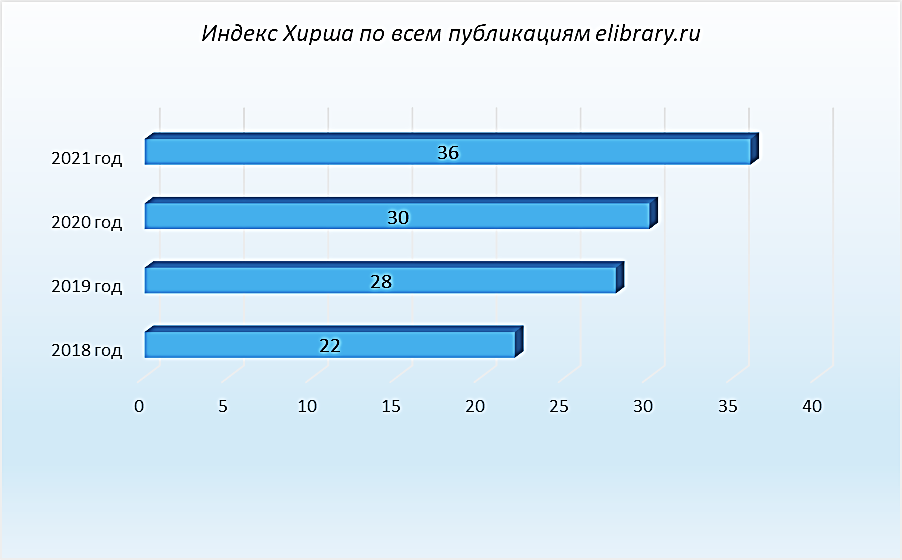 За текущий отчетный год ППС ДГМУ было опубликовано 345 статей в журналах, входящих в перечень ведущих рецензируемых научных журналов, включённых Высшей аттестационной комиссией России в список изданий, рекомендуемых для опубликования основных научных результатов диссертации на соискание учёной степени кандидата и доктора наук, а также в журналах, индексируемых в базе данных Scopus и Web of Science:- 351 статья в журналах, включенных в перечень рецензируемых научных изданий, в которых должны быть опубликованы основные результаты диссертаций на соискание ученой степени кандидата наук, на соискание ученой степени доктора наук (далее - перечень ВАК);- 51 статья из них в журналах импакт-фактор которых выше 0,3.- 9 статей в журналах, индексируемых информационно-аналитической системой научного цитирования Web of Science;- 69 статей в журналах, индексируемых информационно-аналитической системой научного цитирования Scopus;- 165 статей в журналах, индексируемых информационно-аналитической системой научного цитирования Российский индекс научного цитирования (далее -РИНЦ);- 192 статьи и тезисы международных конференций- 453 статьи и тезисы всероссийских и региональных конференцийВ этом году профессорско-преподавательским составом ДГМУ опубликовано более 50 статей, входящих в ядро РИНЦ. Средневзвешенный импакт-фактор журналов, в которых были опубликованы статьи на elibrary.ru за 2018-2021 год ДГМУ представлен на рисунке 2.Рисунок 2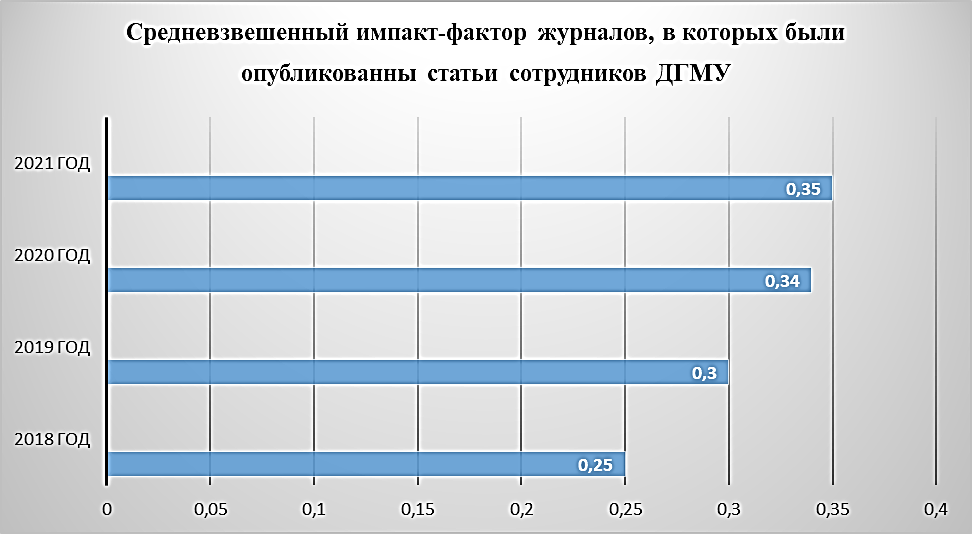 В результате анализа публикационной активности ДГМУ с использованием базы данных РИНЦ, Scopus, WoS и отчетов кафедр за 2021 год отмечается тенденция к росту числа публикаций в высокорейтинговых журналах. При анализе распределения публикаций, индексируемых в WoS/Scopus по квартилям за 2021 год, отмечено: публикации в журналах 1-го и 2-го квартиля составили 25,1%, что отражает высокий уровень научных исследований учёных вуза. В этом году публикации в первом и во втором квартилях представлены в таблице 1.Таблица 1Таким образом 20 из 78 публикаций профессорско-преподавательского состава ДГМУ опубликованы в 1 и во 2 квартилях журналов WoS/Scopus.Сравнительный анализ публикационной активности кафедр ДГМУ в ядре РИНЦ выявил следующих лидеров: – Кафедру нормальной физиологии (зав. кафедрой Рагимов Р.М.) с 6 публикациями в 1 и во 2 квартилях журналов WoS/Scopus;– Кафедра нервных болезней, медицинской генетики и нейрохирургии (зав. кафедрой Абусуева Б.А.) – 5 публикаций;– Кафедра медицинской биологии (зав. кафедрой Магомедов А.М.) – 5 публикаций;– НИИ экологической медицины (зав кафедрой Атаев М.Г.) – 4 публикации;– Кафедра пропедевтической и профилактической стоматологии (зав. кафедрой Омарова Х.О.) – 4 публикации;– Акушерства и гинекологии лечебного факультета – (зав. кафедрой Хашаева Т.Х.) – 4 публикации;– Кафедра госпитальной терапии № 1 (зав. кафедрой Заглиев С.Г. – 4 публикации);– Биофизики, информатики медаппаратуры – (зав. кафедрой Абдулгалимов Р.М.) – 4 публикации.По данным аудита 2021 года наиболее цитируемые публикации, которые формируют индекс Хирша и поднимают рейтинг учреждения у следующих заведующих кафедрами:–– Общей и биологической химии;–– Патологической физиологии–– Факультетской терапии;–– Эндоскопической хирургии ФПК и ППС;–– Поликлинической терапии; ––Кардиологии и сердечно-сосудистой хирургии ФПК и ППС;– Общей хирургии; – Фармации Распределение данных представлено на рисунке 3.Рисунок 3.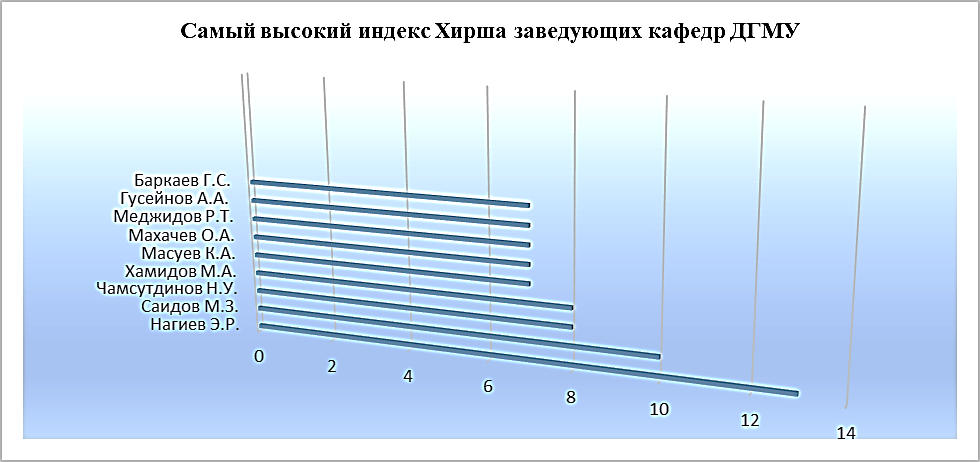 На этом рисунке приведены данные заведующих кафедрами, у которых наиболее высокие показатели индекса Хирша. В таблице 2 приведены данные публикационной активности профессорско-преподавательского состава ДГМУ в динамике показателей за два предыдущих отчетному году. Отраженные данные позволяют говорить о качественном улучшении показателей за счет публикаций в высокорейтинговых журналах, входящих в перечень ведущих рецензируемых научных журналов, включённых Высшей аттестационной комиссией России в список изданий, рекомендуемых для опубликования основных научных результатов диссертации на соискание учёной степени кандидата и доктора наук, а также в журналах, индексируемых в базе данных Scopus и Web of Science.Публикации научных исследований за 2018-2021 гг.Таблица 2ОРГАНИЗАЦИЯ И УЧАСТИЕ В ОРГАНИЗАЦИИНАУЧНЫХ МЕРОПРИЯТИЙВ стенах ДГМУ ежегодно проводятся Всероссийские и Международные конференции целью которых является прирост новых научных знаний и придание импульса молодым ученым, способствуя эффективному анализу и осмыслению наиболее актуальных проблем медицины. Актуальность и высокая научная значимость проводимых конференций оценена аккредитацией в системе НМО Минздрава России, начислением кредитных баллов. Каталог научных конференций ДГМУ расширяется и на мировом научном уровне, демонстрируя социуму вклад профессорско-преподавательского состава в развитие научной проблематики в области медицинских технологий и инноваций. На базе университета была организована и проведена 31 конференция, из них 8 - с международным участием, 6 - всероссийских, 17 - региональных и республиканских конференций, в том числе с изданием сборников научных трудов, в которых приняли участие как сотрудники, так и обучающиеся университета.Количество конференций, проведенных в ДГМУТаблица 3С каждым годом увеличивается количество сотрудников, представляющих университет на конференциях международного уровня.23 июля 2021г. Магомедрасул Атаев, заведующий НИИ экологической медицины ДГМУ, принял участие в Китайско-российском международном стратегическом онлайн форуме инженерных технологий в области профилактики и контроля основных заболеваний и выступил с докладом «Многоуровневая оценка фармакогенетических особенностей медикаментозного лечения». Заведующий кафедрой травматологии, ортопедии и ВПХ ФГБОУ ВО ДГМУ в рамках Соглашений о сотрудничестве с вузами и медицинскими учреждениями Республики Турция, профессор Алевдин Атаев в 2021 году представил доклад на английском языке на тему: «Возможности внеочагового остеосинтеза по Илизарову в лечении огнестрельных переломов длинных костей конечностей». Заведующий кафедрой хирургии ФПК и ППС с курсом эндохирургии ДГМУ М.А. Хамидов в Дании на объединенном конгрессе Европейского и Американского обществ герниологов представил результаты научной деятельности по теме «Воспалительная реакция на полипропиленовые сетки с покрытием ALD. Экспериментальное исследование на животных». Проведенные научно-практические конференции ДГМУ за 2021 г.1. Актовый день Дагестанского медицинского университета, посвященный Дню российской науки 2021 год – год науки и технологий2. Научно-практический форум «Медицина Дагестана: вызовы и решения».3. Научно-практическая конференция, приуроченная к Всемирному дню борьбы с туберкулезом.4. Научно-практическая конференция, посвященная Международному дню борьбы с эпилепсией.5. XXIII Всероссийская научно-практическая конференция с международным участием актуальные вопросы клиники и эпидемиологии инфекционных болезней «Шамовские чтения».6. Научно-практическая конференция в формате онлайн «О здравоохранении, медицинском образовании и хирургии в Европе».7. IX Республиканская научно-практическая конференция «Новое в хирургии и кардиологии Дагестана».8. VI-я научно-практическая конференция с международным участием «Актуальные проблемы педиатрии и детской хирургии».9. 69-я Всероссийская научная конференция молодых ученых и студентов с международным участием.10. Всемирный день интеллектуальной собственности 2021 год – год науки и технологий.11. II научно-практическая конференция «Экологические проблемы Дагестана и пути их решения», приуроченная ко Дню эколога12. Всероссийская научно-практическая конференция оториноларингологов СКФО «Хирургия на пике возможностей».13. Научно-практическая конференция «Актуальные вопросы акушерства и гинекологии».14. Научно-практическая конференция «Мультидисциплинарное лечение детей с SPINA BIFIDA».15. Всероссийская научно-практическая конференция, посвященная столетию академика РАН Г.А.Илизарова «Актуальные вопросы травматологии и ортопедии».16. Научно-практическая конференция, посвященная 70-летию заведующего кафедрой факультетской хирургии ДГМУ, д.м.н. Газиева Р.М. «Современные взгляды на лечение паховых грыж».17. Научно-практическая конференция, Российского научно-медицинского общества терапевтов «Диалоги о внутренней медицине».18. Семинар - тренинг по подготовке проектов на Общероссийское научно-практическое мероприятие «Эстафета Вузовской Науки -2022».19. Научно-практическая конференция, посвященная 85-летию профессора, академика Международной академии наук, Омарова Ш.М.20. X Республиканская научно-практическая конференция, посвященная 65-летию М.Г. Атаева «Проблемы экологической медицины».21. III –я Всероссийская научно-практическая конференция «Актуальные проблемы обеспечения безопасности человека в современном мире» (форма участия – дистанционная).22. 9-я межрегиональная научно-образовательная конференция с международным участием: Психосоматические и соматоформные расстройства в общей практике: алгоритмы междисциплинарного взаимодействия оказания медико-психологической помощи «Глазовские чтения».23. Научно-практическая конференция, посвященная итогам года науки и технологий 2021 в ДГМУ.24. Абусуевские чтения.25. Научно-практическая конференция «Актуальные вопросы в реабилитации детей с нарушениями опорно-двигательного аппарата».26. Научно-практическая конференция «Актуальные проблемы диабетологии».27. Республиканская научно-практическая конференция «Актуальные аспекты диетологии».28. Республиканская научно-практическая конференция «Медицинская этика и деонтология».29. Республиканская научно-практическая конференция «Доступная онкология – достижения и перспективы».30. V. Междисциплинарная конференция «Доброхотовские чтения».31. Научно-практическая конференция «Школьное здоровье: взгляд на проблему детской эндокринологии»В проведении конференций приняли участие 26 кафедр ДГМУ:Кафедра педагогики и психологии – 2 (зав. кафедрой Абиева Э.Г.);НИИ экологической медицины – 3 (зав. кафедрой Атаев М.Г.) -3 конференции;Кафедра Фтизиопульмонологии – (зав. кафедрой Ханалиев В.Ю.)Кафедра неврологии ФПК ППС– (зав. кафедрой Умаханова З.Р.);Кафедра инфекционных болезней ФПК и ППС – 3 конф. (зав. кафедрой Арбулиева Е.А.);Кафедра психиатрии, мед. психологии и наркологии – 2 (зав. кафедрой Моллаева Н.Р.);Кафедра фармации – 1 (зав. кафедрой Баркаев Г.С.);Кафедра Акушерства и гинекологии педиатрического, стоматологического и медико-проф. факультета - 1 (зав. кафедрой Эседова А.Э.);Кафедра госпитальной терапии №1 – 1 (зав. кафедрой Заглиев С.Г.); Кафедра акушерства и гинекологии ФПК и ППС - 1 (зав. кафедрой Омаров Н.С-М.);Кафедра урологии – 1 (зав. кафедрой Арбулиев К.М.);Кафедра эндокринологии – 2 (зав. кафедрой Камалов К.Г.);Кафедра эпидемиологии – 3 (зав. кафедрой Зульпукарова Н.М.);Кафедра инфекционных болезней – 1 (зав. кафедрой Пашаева С.А.);Кафедра нервных болезней, мед. генетики и нейрохирургии – 1 (зав. кафедрой Абусуева Б.А.);Кафедра болезней уха, горла и носа с УВ – 1 (зав. кафедрой Джамалудинов Ю.А.);Кафедра травматологии, ортопедии и ВПХ – 1 (зав. кафедрой Атаев А.Р.);Кафедра пропедевтики детских болезней с курсом детских инфекций (зав. каф. Улуханова Л.У.);Кафедра кожных и венерических болезней – 2 (зав. кафедрой Гаджимурадов М. Н.);21. Кафедра Педиатрии ФПК ППС (зав. кафедрой Израилов М.И.);22. Кафедра факультетской и госпитальной педиатрии (зав. кафедрой Алискандиев А.М.);23. Кафедра факультетской хирургии с лабораторией инновационных клеточных технологий (зав. кафедрой Газиев Р.М.);24. Кафедра безопасности жизнедеятельности (зав. кафедрой Рабаданова П.М.);25. Кафедра терапевтической стоматологии (зав. кафедрой Меджидов М.Н.);26. Кафедра кардиологии и сердечно-сосудистой хирургии ФПК и ППС (зав. кафедрой Махачев О.А.).Ряд конференций был аккредитован в системе НМО Минздрава России с начислением кредитных баллов:- XXIII Всероссийская научно-практическая конференция с международным участием актуальные вопросы клиники и эпидемиологии инфекционных болезней «Шамовские чтения». ПОДГОТОВКА НАУЧНО-ПЕДАГОГИЧЕСКИХИ НАУЧНЫХ КАДРОВПодготовка научно-педагогических и научных кадров - одно из приоритетных направлений деятельности ДГМУ. Организацию работы по подготовке кадров высшей квалификации в докторантуре, аспирантуре ДГМУ, при прикреплении к Университету осуществляет Факультет подготовки кадров высшей квалификации. Продолжается работа по совершенствованию системы подготовки научно-педагогических кадров в ДГМУ. На первое декабря 2021 года численность всех аспирантов составляет 118 обучающихся, из них в очной форме за счет бюджетных ассигнований – 10 аспирантов, в очной форме на договорной основе – 4, в заочной форме на договорной основе – 104.В 2021/2022 году к Университету в качестве экстернов для сдачи промежуточной аттестации были прикреплены 8 человек, по направлению «Клиническая медицина» - 7 чел., «Биологические науки» - 1 чел.В 2021 году выпуск аспирантов составил 36 человек, из них по направлению «Клиническая медицина» – 32 чел., «Биологические науки» – 2 чел, «Фундаментальная медицина» – 1, «Медико-профилактическое дело» – 1 чел. Итоговую государственную аттестацию прошли 13 аспирантов, из них по специальности:- «Хирургия» – 1;- «Нервные болезни» – 1;- «Стоматология» – 2;- «Болезни уха, горла и носа» – 1;-«Акушерства и гинекологии» - 4;-«Внутренние болезни» – 1;-«Общественного здоровья и здравоохранения» – 2-«Микробиология» – 1В отчетном году было проведено 3 заседаний Центральной проблемной комиссии, на которых обсуждались актуальные проблемы проведения научных исследований по указанным направлениям и утверждались темы диссертационных работ. Всего запланированных тем и фрагментов – 84. ДИССЕРТАЦИОННЫЙ СОВЕТСовет 21.2.008.01 на базе федерального государственного бюджетного образовательного учреждения высшего образования "Дагестанский государственный медицинский университет" Министерства здравоохранения Российской Федерации по защите диссертаций на соискание ученой степени кандидата наук, на соискание ученой степени доктора наук по специальностям 3.1.9 - Хирургия (медицинские науки) и 3.1.18 - Внутренние болезни (медицинские науки) создан приказом Министерства науки и высшего образования Российской Федерации от 9 декабря 2020 г. № 784/НК.В составе совета 11 докторов медицинских наук по специальности 3.1.9 – Хирургия, 10 докторов медицинских наук по специальности 3.1.18 – Внутренние болезниПредседатель совета – доктор медицинских наук профессор Сулейман Нураттинович Маммаев, ученый секретарь – доктор медицинских наук доцент Гусейнов Абдулкамал Гусейнович.В течение 2021 г. было проведено 10 заседаний совета.На заседании совета 21 сентября 2021 г. (протокол № 4) прошла защита диссертации на соискание ученой степени кандидата медицинских наук по специальности 14.01.17 – Хирургия Абдулжалиловым Ахмедом Магомедовичем на тему: "Прогнозирование и оптимизация хирургической техники лапароскопической холецистэктомии у пациентов с осложненными формами острого холецистита". Защита прошла успешно, решением ученого совета Абдулжалилову А.М. была присуждена ученая степень кандидата медицинских наук по специальности 14.01.17 – Хирургия.На заседаниях ученого совета 13 декабря 2021 г. (протокол № 7) были предварительные рассмотрения диссертаций Исаева Магомеда Хабибовича на тему: "Способ повышения эффективности пластики глубокого кольца и задней стенки пахового канала", представленной на соискание ученой степени кандидата медицинских наук по специальности 3.1.9 – Хирургия и Гасанова Ахмеда Гаджиевича на тему: "Пути защиты билио- и панкреатодигестивных анастомозов при гастропанкреатодуоденальной резекции", представленной на соискание ученой степени кандидата медицинских наук по специальности 3.1.9 – Хирургия (протокол № 8). Защита этих диссертаций назначена на 17 февраля 2022 г.РАБОТА ЦЕНТРАЛЬНОЙ ПРОБЛЕМНОЙ КОМИССИИВ отчетном году было проведено 5 заседаний Центральной проблемной комиссии, на которых обсуждались актуальные проблемы проведения научных исследований по указанным направлениям и утверждались темы диссертационных работ. Всего запланированных тем и фрагментов – 74. За отчетный период запланировано 15 работ на соискание ученой степени кандидата медицинских наук по следующим направлениям:Социально – значимые инфекционные заболевания в Республике Дагестан.    1. РК 057 30 «Сравнительная оценка эффективности различных методов лечения больных рожей и их совершенствование».(КД, научный руководитель – проф. Ахмедов Д.Р., исп.- очный аспирант Исаева М.У.).Цель работы – установить клинико-патогенетическое значение цитокинового статуса и ферментного звена антиоксидантной системы, их взаимосвязь у больных с различными формами рожи для совершенствования лечения.Инвазивные технологии в медицине.2. РК 002 15 «Прогноз и профилактика пост декомпрессионных дисфункций печени у больных при механической желтухе».(КД, научный руководитель – д.м.н. Хамидов М.А., исп. ассистент – Магомедов Х.М.).Цель работы – улучшить результаты лечения больных с механической желтухой доброкачественного генеза, путем разработки эффективных методов прогнозирования и профилактики постдекоимпрессионных печеночных дисфункций.3. РК 002 16 «Оптимизация лечебнодиагностической тактики у пациентов с перфоративной язвой желудка и двенадцатиперстной кишки».(КД, научный руководитель – проф. Магомедов М.М., исп. заочный аспирант – Омаров М.Д.).Цель работы – определить оптимальную хирургическую тактику лечения перфоративной язвы желудка и двенадцатиперстной кишки и усовершенствования существующих методов.4. РК 001 69 «Экспериментальное обоснование применения клеящих композиций в комплексном лечении хронической трещины губы».(КД, научный руководитель – д.м.н. Меджидов М.Н., исп. – соискатель Гафурова А.А.).Цель работы – повышение качества лечения хронических трещин губ с применением фибринтромбинового клея герметика «Криофит», который будет обеспечивать сосудисто-тканевой гемостаз, герметизацию и соединение тканей. ускорение регенерации тканей в области поражения, в сочетании с облучением полупроводниковым лазером «Оптодан».5. РК 001 70 «Распространенность заболеваний красной каймы губ у взрослого населения в различных климатогеографических зонах Республики Дагестан».(КД, научный руководитель – к.м.н. Салихова М.М., исп. – заочный аспирант Штанчаева М.М.).Цель работы – разработка и научное обоснование рекомендаций по определению степени влияния факторов риска на уровень заболеваемости красной каймы губ у взрослого населения; обоснование системы комплекса мер по внедрению программы профилактики заболеваемости красной каймы губ на основе комплексной оценки показателей заболеваемости.6. РК 001 71 «Морфо-функциональное обоснование эффективности использования озонированного перфторана в комплексной терапии пародонтита».(КД, научный руководитель – д.м.н. Расулов И.М., научный консультант – к.м.н. Магомедов М.А., исп. – соискатель Абдулмеджидова Д.М.).Цель работы – является морфо-функциональная оценка эффективности применения озонированного перфторана в комплексном лечении хронического генерализованного пародонтита.7. РК 001 72 «Клинико-эпидемиологические аспекты красного плоского лишая полости рта после ортопедического лечения у сельских жителей Республики Дагестан».(КД, научный руководитель – д.м.н. Расулов И.М., исп. – заочный аспирант Карнаева А.Ш).Цель работы – оценка клинико-эпидемиологических аспектов заболеваемости красным и плоским лишаем проявлением в полости рта у взрослого населения, проживающего в различных климатогеографических зонах с/м РД, с оказанием оптимальной ортопедической стоматологической помощи им.Репродуктивное здоровье женщин и обеспечение безопасного материнства при экстрагенитальной патологии.8. РК 003 42 «Оптимизация медицинской помощи при родоразрешении пациенток с аномалией плацентации».(КД, научный руководитель – проф. Омаров Н.С-М., исп. – заочный аспирант Закуева К.М.).Цель работы – оптимизация хирургической помощи женщинам с аномалией плацентации, направленная на снижение материнской и перинатальной заболеваемости и смертности.9. РК 003 43 «Восстановление морфофункциональной структуры эндометрия у женщин после неудач ЭКО».(КД, научный руководитель – проф. Абусуева З.А., исп. – заочный аспирант Мирзаева Д.М.).Цель работы – улучшить результаты лечения женщин после неудач ЭКО, обусловленным «тонким» эндометрием, на основе использования метода орошения полости матки растворами квитированными низкочастотным ультразвуком, и доказать его патогенетическое действие.10. РК 003 44 «Особенности менопаузальных нарушений и их коррекция у женщин с хронической ишемией головного мозга».(КД, научный руководитель – проф. Абусуева З.А., исп. – заочный аспирант Магомедова Г.А.).Цель работы – изучить особенности оптимизации ведения женщин с хронической ишемией головного мозга в менопаузальном периоде.11. РК 003 45 «Преждевременная недостаточность яичников у женщин репродуктивного возраста на фоне патологии щитовидной железы в йод дефицитном регионе».(КД, научный руководитель – проф. Эседова А.Э., исп. – заочный аспирант Магомедова А.Н.).Цель работы – изучить влияние патологии щитовидной железы на фоне дефицита йода на формирование преждевременной недостаточности яичников и создать патогенетически обоснованную дифференцированную систему ведения этих больных с учетом региональных особенностей.Нейропсихиатрия и психосоматическое здоровье.12. РК 004 02 «Распространенность, диагностика и факторы формирования психосоматических расстройств у пациентов амбулаторно-поликлинического звена».(КД, научный руководитель – д.м.н. Гусейнов А.А., исп. – заочный аспирант Акавова А.М.).Цель работы – изучить распространенность и определить факторы формирования психосоматических расстройств у пациентов амбулаторно-поликлинического звена и разработать алгоритм их диагностики.Самостоятельные диссертационные работы.13. РК 003 158 «Кросс-линкинг роговичного коллагена и фоторефрактивная кератоэктомия при лечении кератоконуса».(КД, научный руководитель – проф. Исмаилов М.И., исп. – соискатель Муртузалиева П.К.).Цель работы – повысить эффективность лечения кератоконуса, путем стабилизации его прогрессирования и максимально возможной коррекции оптического дефекта.14. РК 003 159 «Роль и место персонализированного подхода в повышении безопасности и управления сахарного диабета 2 типа».(КД, научный руководитель – академик РАН, д.м.н. Аметов А.С., исп. – ассистент Акмурзаева К.Р.).Цель работы – изучение персонифицированного подхода эффективного и безопасного управления СД 2 типа для совершенствования и улучшения результатов лечения агонистами ГПП-1.15. РК 003 160 «Исследование частоты мутаций в генах BRCA 1, BRCA 2 у больных наследственным раком молочной железы и/или раком яичников основных этнических групп Республики Дагестан для выявления «эффекта основателя».(КД, научный руководитель – д.м.н. Сулейманова Н.Д., научный консультант – проф., член-корреспондент РАН Именитов Е.Н., исп. – заочный аспирант Ибрагимбекова М.М.).Цель работы – определение частоты мутаций в генах BRCA 1, BRCA 2 больных наследственным раком молочной железы и/или раком яичников основных в этнических группах Республики Дагестан для выявления «эффекта основателя» и разработки эффективных персонифицированных превентивных мер по профилактике и снижению заболеваемости.ПЕРИОДИЧЕСКИЕ ИЗДАНИЯВ университете издается 2 зарегистрированных периодических издания, включенных в РИНЦ. Журнал «Вестник Дагестанской медицинской академии» включен в список перечня научных рецензируемых журналов, рекомендованных ВАК Минобрнауки, в которых должны быть опубликованы основные научные результаты диссертаций на соискание ученых степеней доктора и кандидата наук. Является регулярным рецензируемым печатным изданием, отражающим результаты научных исследований российских и зарубежных ученых, ориентированных на разработку передовых медицинских технологий. Журнал «Экологическая медицина. Ecological Medicine» издается НИИ Экологической медицины с 2018 года с периодичностью 4 раза в год. Журнал «Экологическая медицина» зарегистрирован в Centre Internternatiol de 2587-6988. Англоязычная версия журнала «Ecological Medicine» зарегистрирована в Centre Internternatiol de 2587-698. Журнал «Экологическая медицина» издается на русском и английском языках.НАУЧНАЯ БИБЛИОТЕКАНаучная библиотека ДГМУ выполняет важную роль в продвижении интеллектуальных ресурсов вуза в научно-образовательную среду, планомерно развивается в соответствии с общей концепцией университета, соответствует высоким требованиям, предъявляемым вузовским библиотекам, и удовлетворяет потребности университета в качественном библиотечном и информационном обеспечении всех видов деятельности, чем значительно повышает престиж образовательного учреждения.Общий фонд научной библиотеки ДГМУ насчитывает 618 тыс. 976 экземпляров печатных изданий. Ежегодно библиотека получает более 100 наименований периодических изданий. В ЭБС (электронная библиотечная система) научной библиотеки зарегистрировано 10138 пользователей, из них;− «Консультант Студента» – 7919 (студенты, ординаторы и преподаватели); − ЭБС «Консультант Врача» - 5411 (преподаватели, аспиранты, слушатели ФУВ, врачи города и студенты старших курсов). Научная библиотека ДГМУ предоставляет возможность работы с научными, образовательными и информационными электронными ресурсами на основании подписки, договоров и дополнительных соглашений с правообладателями ресурсов, таких как: − справочная Правовая Система «Консультант Плюс»;− ЭБС «Консультант студента»; − «Консультант врача»; − международные базы данных Scopus, Web of Science, а также eLibrary.ru, Polpred, СПС «Консультант плюс» и др. Общая посещаемость ЭБС – 122012 пользователей. За отчетный период научной библиотекой было введено информации о публикациях сотрудников вуза в Science Index [РИНЦ] более 570 единиц печатной продукции (учебно-методических пособий, монографий, статей из журналов, сборников конференций и др.). Также было загружено в базы Science Index [РИНЦ] 5 полных текстов сборников конференций и 450 статей.На базе научной библиотеки была создана консультативная группа по сопровождению публикаций и размещению публикаций в изданиях, включенных в международные базы данных Web of Science, Scopus и перечень ВАК. Консультативная группа также оказывает помощь в регистрации авторов Web of Science, Scopus, ORCID, составляет перечень рекомендуемых журналов по укрупненным специальностям для публикации статей сотрудников вуза, активно отслеживая и корректируя персональные данные авторов, выявляя не привязанные к авторам университета статьи и цитирования, прикрепляют их, тем самым повышая публикационную активность ДГМУ.Библиотека вуза занимает одно из важнейших мест в информационно-образовательной среде университета, является полноправным участником образовательного процесса, осуществляет информационную поддержку научно-образовательной деятельности и удовлетворяет информационные потребности специалистов в различных областях знаний. Научной библиотекой регулярно проводятся презентации и консультации для преподавателей, аспирантов, ординаторов и студентов по следующим темам: - «Пути повышения публикационной активности»;- «Публикации международного уровня»;- «Электронные информационные и Интернет-ресурсы по медицине»; - «Основы поиска в российских БД»;- «Доказательная медицина. Основы поиска в зарубежных БД»;- Работа в ЭБС «Консультант студента» и «Консультант врача» и др.Научная библиотека использует также новые социально-коммуникативные подходы с целью привлечения читательской аудитории, такие как:   − виртуальные книжные выставки;   − вебинары (платформа ZOOM);   − аккаунты в социальных сетях и Instagram, Vk, др.НАУЧНАЯ ДЕЯТЕЛЬНОСТЬ СТУДЕНТОВ, АСПИРАНТОВ, МОЛОДЫХ УЧЕНЫХ И СПЕЦИАЛИСТОВСНО и СМУиС  активно работают в направлении привлечения студентов и молодых ученых к научной деятельности. Для выполнения поставленной задачи советом СНО и СМУиС используются следующие формы работы:− совместное планирование, организация и проведение научной работы в рамках кружков кафедр и межкафедральных исследовательских групп;− сбор сведений о научно-исследовательской работе студентов в кружках на кафедрах университета в виде паспортов студенческих научных кружков;− организация и проведение ежегодных итоговых научных конференций и олимпиад студентов и молодых ученых;− информирование и содействие в участии студентов и молодых ученых в предстоящих научных конференциях вне вуза;− оказание консультативной помощи студентам и молодым ученым ДГМУ по вопросам организации и проведения научных исследований;− сотрудничество с ведущими российскими и международными молодежными научными организациями.В научно-исследовательской работе ежегодно в той или иной форме принимает участие 486 молодых ученых и 580 студентов. Научное руководство кружками осуществляется заведующими кафедрами, профессорами, доцентами или старшими преподавателями.Результаты работы СМУиС и СНО ДГМУ за 2021 год представлены в таблицах 6,7.Итоги работы СНО ДГМУ за 2021 учебный годТаблица 6Итоги работы СМУиС ДГМУ за 2021 учебный годТаблица 7В 2021 году студенты ДГМУ приняли участие в конференциях разного уровня – внутривузовского, межвузовского, регионального, Всероссийского и международного уровней, форумах, конкурсах, выставках, олимпиадах, универсиадах в том числе и в дистанционном формате. На данный момент Студенческое научное общество ДГМУ продолжает активную работу со Студенческими научными кружками кафедр по организации научных мероприятий молодежной науки университета, направленных на обеспечение участия в них максимального числа творческой молодежи.Анализ деятельности студенческих научных кружков показывает, что многие кафедры нашего университета уделяют большое внимание студенческой науке. Студенческое научное общество ДГМУ на сегодняшний день охватывает большую часть активного студенчества. Следует отметить, что более 90% студентов членов СНО являются отличниками учебы.Призеры, выигравшие Внутривузовские олимпиады, достойно представили ДГМУ на международных, всероссийских и региональных олимпиадах.Олимпиады, организованные кафедрами ДГМУ в 2021 годуТаблица 828.05.21 в стенах ДГМУ прошла уже ставшая традиционной 69-я Всероссийская научная конференция молодых ученых и студентов с международным участием. Организаторами этой конференции являются:- Министерство здравоохранения РФ;- ФГБОУ ВО ДГМУ Минздрава России; - Научно-образовательный медицинский кластер СевероКавказского Федерального округа «СевероКавказский» МЗ РД.В работе этой конференции приняли активное участие:- Первый Московский Государственный медицинский университет;- Ярославский медицинский университет;- Казанский Государственный медицинский университет;- Тюменский Государственный медицинский университет.В ней конференции приняли участие не только многочисленные регионы нашей страны, но и иностранные вузы: Харбинский медицинский университет (Китай); Белорусский Государственный медицинский университет; Витебский Государственный Дружбы народов медицинский университет.27 сентября ДГМУ стал научно-образовательной площадкой инициировав Финал Всероссийской студенческой олимпиады с международным участием по нормальной физиологии «Human matrix», посвященной Дню космонавтики, в которой приняли участие студенты: Ставропольского, Дагестанского, Оренбургского, Кубанского, Кировского, Самарского медицинских университетов, Сеченовского университета, Чеченского и Марийского университетов, Андижанского медицинского института (Узбекистан), Гродненского медицинского университета (Белоруссия), Кыргызской медицинской академии. Четверо студентов Дагестанского государственного медицинского университета стали победителями программы «УМНИК». Списки проектов, представленных для финансирования по программе «УМНИК» по 500 000 руб., были утверждены 6 апреля 2021 года протоколом дирекции Фонда содействия инновациям с учетом рекомендации конкурсной комиссии Фонда.По итогам конкурса победителями программы «УМНИК» за 2021 год стали студенты лечебного факультета ДГМУ: Зарипат Асадулаева, Зарина Кухмазова, Арслан Татамов и студент стоматологического факультета ДГМУ Мурад Меджидов.Изобретательская деятельностьОтдел интеллектуальной собственности ДГМУ ведет работу по следующим направлениям: - проведение экспертизы на охраноспособность планируемых НИР кандидатских и докторских диссертаций с проведением патентно-информационного поиска;- выявление охраноспособных объектов интеллектуальной собственности в научно-исследовательских работах, которые проводятся в Университете, - защита патентами результатов интеллектуальной деятельности,- организация участия сотрудников Университета в научно-инновационных форумах и конкурсах, работу с молодыми учеными, - организация выставок научных инновационных достижений вуза,- участие в конференциях по интеллектуальной собственности,- подготовка и издание учебно-методических материалов по защите интеллектуальной собственности, - информационное обеспечение сайта вуза о научных достижениях сотрудников вуза, - повышение профессионального уровня сотрудников отдела.В 2021г. запланированы охраноспособные НИР по следующим научным проблемам: «Инвазивные технологии в медицине» научные руководители проф. Хамидов М.А, проф. Магомедов М.М., «Основные стоматологические заболевания» научные руководители проф. Меджидов М.Н., д.м.н. Расулов И.М., «Репродуктивное здоровье женщин» научные руководители проф. Эседова А.Э., проф. Омаров Н.С-М., проф. Абусуева З.А., д.м.н. Сулейманова Н.Д.Поданы заявки на изобретения и получены патенты сотрудниками кафедр:1. Травматологии и ортопедии ФПК и ППС 2. Общей хирургии3. Ортопедической стоматологии 4. Акушерства и гинекологии лечебного факультета.5. Биофизики, информатики и медаппаратуры6. Акушерства и гинекологии ФПК и ППС 7. Госпитальной терапии №18. Ортопедической стоматологии9. Эндоскопической хирургии ФПК и ППС 10. Акушерства и гинекологии педиатрического, стоматологического и медико-проф.факультета 11. Глазных болезней с УВ №112. Глазных болезней с УВ №213. Госпитальной хирургии № 214. Онкологии15.Травматологии, ортопедии и ВПХ16.Терапевтической стоматологии17. НИИ экологической медицины18. Хирургических болезней педиатрического и стоматологического факультетов 19. Нормальной физиологии20. Оперативной хирургии с топографической анатомией 21. Стоматологии ФПК и ППС 22. Инфекционных болезней ФПК и ППС23. Инфекционных болезней24. Общественного здоровья и здравоохранения ФПК и ППС25. Эпидемиологии 26. Лучевой диагностики и лучевой терапии с усовершенствованием врачей с курсом УЗИ диагностики27. Урологии28. Кардиологии и сердечно-сосудистой хирургии ФПК и ППСПоказатели изобретательской деятельностиТаблица 9Патенты на изобретения сотрудников ДГМУТаблица 10Базы Данных зарегистрированных в Госреестре РоспатентаТаблица 11Выставочная деятельность ДГМУ в 2021 годуВ 2021г. ДГМУ принял участие в 9 международных выставках изобретений и инновационных технологий: Представленные запатентованные разработки ДГМУ получили 6 золотых медалей, 2 серебряные медали и 18 почетных дипломов.Участие сотрудников ДГМУ, во Всероссийскихи Международных выставкахТаблица 12С 2015 года, молодые ученные ДГМУ принимают участие в общероссийском научно-практическом мероприятии Эстафета «Вузовская наука», где ежегодно представляются научные проекты, которые постоянно занимают призовые места. В 2021 году Дагестанский государственный медицинский университет стал базовым вузом по проведению регионально-федеральной экспертизы проектов, представленных на Общероссийское научно-практическое мероприятие «Эстафета вузовской науки – 2021». С 15 ноября 2020г. по 8 февраля 2021 года отделом интеллектуальной собственности проведена работа по организации участия ДГМУ в Общероссийском научно-практическом мероприятии «Эстафета вузовской науки - 2021»: координация работы регионального и федерального этапов с Оргкомитетом мероприятия, регистрация и консультирование участников мероприятия, подача научных проектов через онлайн систему, онлайн экспертиза проектов. Отдел интеллектуальной собственности организовал презентацию вуза на Выставке медицинских вузов России 8-9 февраля 2021г. в Москве, в Первом МГМУ им. И.М. Сеченова на Международном медицинском Форуме «ВУЗОВСКАЯ НАУКА. ИННОВАЦИИ».В 2021г. от ДГМУ было подано 23 проекта, 2 проекта стали победителями по следующим направлениям:Победители Общероссийского научно-практического мероприятия «ЭСТАФЕТА ВУЗОВСКОЙ НАУКИ - 2022»Работа Совета по внедрению медицинских технологий по лечению и диагностике в клиническую практику.В 2021 году было подано 54 заявления на внедрение, на которые выданы акты внедрения новых методик на кафедрах хирургии ФПК и ППС, акушерства и гинекологии ФПК и ППС, урологии, фармации, хирургических болезней пед., стом. и мед.-проф. факультетов, глазных болезней №1, травматологии и ортопедии ФПК и ППС. Выданы акты внедрения в клинику и НИР запатентованных технологий.Методическая, информационная и издательская работаОтделом подготовлены компьютерные версии информационных материалов для экспонирования разработок ДГМУ на выставках и конференциях – постеры, плакаты по инновационным разработкам, буклеты, презентации.Внедрение элементов дистанционного обучения для аспирантов по курсу «Патентоведение. Защита интеллектуальной собственности в медицине» в формате онлайн (ZOOM)Регулярно обновляется электронный каталог интеллектуальной собственности ДГМУ, размещенный на сайте ДГМУ.С сентября 2020 года ведется информационная страница «Отдел интеллектуальной собственности ДГМУ» в социальной сети «Инстаграм».НАУЧНО-ОБРАЗОВАТЕЛЬНЫЙ ЦЕНТР «ЦЕНТР ПЕРСПЕКТИВНОГО РАЗВИТИЯ МЕДИЦИНЫ И ТЕХНОЛОГИЧЕСКИХ ИНИЦИАТИВ ДГМУ»Одна из приоритетных задач образовательных и научных организаций - трансфер технологий из лабораторий в реальную жизнь.  Основные источники внебюджетного финансирования исследований университета:- собственные средства;- гранты;- хоздоговора.Привлечение внебюджетного финансирования происходит через следующие механизмы: Активация грантовой и хоздоговорной деятельности ДГМУ;Информирование сотрудников ДГМУ о проводимых конкурсах, грантах и других инновационных мероприятиях на сайте Университета, где регулярно обновляется актуальная информация; Налаживание контактов с коллегами из других вузов по обмену опытом и совместной грантовой работе. В целом в 2021 году на базе ДГМУ выполнено 8 финансируемых научных проектов с общим объемом финансирования 3 миллиона 600 тыс. руб. и два хоздоговора на сумму 605 тысяч рублей. Совокупный доход от НИР в 2021 году составил – 4 миллиона 205 тысяч рублей.Финансирование научных проектов продолжает осуществляется преимущественно за счет собственных средств ДГМУ. Количество заявок, поданных на получение грантовв 2018-2021 гг.Таблица 13Грант Главы РД(реализованные в 2021 году)Таблица 14В 2021 году было заключено 7 хоздоговоров на сумму 605 тыс. рублей.Заключенные хозяйственные договорыВ 2021 году поданы 4 заявки к конкурсу инновационных проектов и стартапов «Потенциал будущего» в рамках Международного молодежного научного форума «Ломоносов-2021».В 2021 году участие в международном конкурсе Research grant by European Hernia Society 2021 competition, проводимом Европейским сообществом герниологов (EHS-GREPA), проходившем в Мадриде (Испания) авторской группы (М.А. Хамидов, Р.М. Рагимов, Ильмутдин Абдулагатов, Н.М. Абдуллаева; З.М. Гасанбекова.) с проектом «Воспалительная реакция на полипропиленовые сетки с покрытием ALD, используемые для герниопластики. Экспериментальное исследование на животных» получила международное признание и грантовое финансирование в сумме 5000 € на реализацию проекта. 4 октября отдел инновационного развития и трансфера технологии подготовил одну заявку на выдвижение кандидатуры Идрисовой Муминат Абдусаламовны, к.м.н., зав. учебной частью кафедры акушерства и гинекологии педиатрического, стоматологического и медико-профилактического факультетов на соискание премии Президента Российской Федерации. В 2021 году было подготовлено и подано 22 проекта на грантовый конкурс «УМНИК» (Москва ВЕК-21, РД, Хелснет, Технократ). В финал программы прошел 21 проект: В 2021 году было подано 5 заявок на конкурс «Лучший молодой ученый 2021 года». Победителями конкурса по направлению «Медицинские науки» стали: ассистент кафедры акушерства и гинекологии педиатрического, стоматологического и медико-профилактического факультетов ДГМУ Идрисова Муминат Абдусаламовна и аспирант кафедры госпитальной терапии №2 ДГМУ Мусаева Луиза Надировна. 23 декабря отдел инновационного развития и трансфера технологии подготовил две заявки на соискание медалей Российской академии наук с премиями для молодых ученных и обучающихся по образовательным программам высшего образования:Поддержанные проекты(в 2021 году продолжаются этапы реализации)АСИ «Сильные идеи для нового времени»НИИ ЭКОЛОГИЧЕСКОЙ МЕДИЦИНЫ 
ИМ. С.А. АБУСУЕВАЗадачи и перспективы НИИ экологической медициныСоздание базы данных о медицинской геномике основных этнических групп Дагестана. Фундаментальные и прикладные аспекты изучения механизмов адаптации населения горных территорий. Разработка инновационных нанотехнологий в области применения имплантов в хирургии, гинекологии, оториноларингологии. Оптимизация технологий очистки питьевой воды и почвы от тяжелых металлов, пестицидов и других токсинов. Изучение предикторов критических состояний в кардиологии и инфектологии, поиск организационных и медицинских технологий их профилактики Научно-методическое сопровождение региональных служб медицинской геномики Дальнейшее развитие образовательных технологий для здравоохранения ДагестанаВ 2021 году сотрудниками НИИ ЭМ проведены исследования по следующим научным направлениям:•	Генетическая адаптация населения к горным условиям Дагестана (2021-2022 гг.).•	Смертность от COVID-19 населения Дагестана (2021 г.).•	Особенности обмена веществ при сочетании сахарного диабета и зоба (2021-2023 гг.).•	Эпидемиологическое популяционное исследование по выявлению факторов риска сердечно-сосудистых заболеваний в Республике Дагестан: создание выборки и формирование коллекции биоматериала (2020-2022 гг.) - ЭССЕ-РФ3.Для выполнения вышеперечисленных научных исследований ДГМУ заключил договора со следующими научными центрами и университетами России:•	НМИЦ терапии и профилактической медицины (Москва)•	НИИ медицинской генетики ФГБНУ «Томский национальный исследовательский медицинский центр РАН» (Томск)•	ФГБНУ «Медико-генетический научный центр» МОН РФ (Москва)•	Территориальный фонд обязательного медицинского страхования РД (Махачкала)•	ФГБОУ ВО «Дагестанский государственный университет» МОН РФ (Махачкала)•	ФГБОУ ВО «Дагестанский государственный аграрный университет» МСХ РФ (Махачкала)•	Управление Федеральной службы по надзору в сфере защиты прав потребителей и благополучия человека по РД (Махачкала)•	Дагестанский центр по гидрометеорологии и мониторингу окружающей среды (Махачкала)•	ГБУ РД «Республиканский медико-генетический центр МЗ РД» (Махачкала).В крупном многоцентровом исследовании ЭССЕ-РФ3 за 2020-2022 годы участвовали 650 сотрудников и обучающихся ДГМУ. Они обследовали 3000 человек в возрасте 35-74 лет. Эта работа стала хорошей школой для преподавателей, аспирантов и докторантов в организации и проведении научного исследования, для студентов – в приобретении навыков антропометрии, забора крови на анализы, анкетировании, электрокардиографии и биоимпедансметрии.За время выполнения исследования ЭССЕ-РФ3 составлена аналитическая справка по смертности от неинфекционных болезней населения Дагестана за последние 5 лет, а также 5 научных отчетов о выполнении этапов и 18 актов приема-сдачи работы.Сотрудники НИИ создали банк данных о факторах риска развития болезней сердечно-сосудистой системы среди гендерных и возрастных групп населения Дагестана.Наукометрические показатели сотрудников НИИИзданные монографииАрсланбекова А.Ч., Абусуев С.А., Камалов К.Г., Атаев М.Г., Магомедова И.М. Микроциркуляция при тиреопатиях. Махачкала: ИПЦ ДГМУ, 2021. 168 с.Атаев М.Г. Смертность от COVID-19 населения Дагестана. Махачкала: Алеф, 2021. 610 с. Проведены конференцииИздание научного журнала Экологическая медицина (Ecological Medicine).В НИИ расположена редакция научного журнала «Экологическая медицина / Ecological Medicine», которая с 2018 года издается на русском и английском языках периодичностью 4 раза в год. Журнал зарегистрирован в Роскомнадзоре (ПИ № ФС77-71101 от 22 сентября 2017 года), РИНЦ и EBSCO, ISSN (2587-6988). Главный редактор – д.м.н., проф. С.Н. Маммаев, E-mail: eco-medicine@yandex.ru. Участие сотрудников кафедр ДГМУ в НИР, проводимой в НИИ Экологической медицины им. С.А. АбусуеваПолученные патенты на изобретения•	Абдулагатов И.М., Рагимов Р.М., Маммаев С.Н., Хамидов М.А., Алкадарский А.С., Абдуллаева Н.М., Абдулагатов А.И., Омаров О.И. Патент «Способ улучшения функциональных свойств сетчатых имплантов для пластики грыжевых дефектов». ДГМУ. № 2756124. от 28.09.2021.Работа СНКПод руководством директора НИИ М.Г. Атаева проводится работа в СНК.В 2021-2022 годы 25 студентов, клинических ординаторов и аспирантов провели анализ фармакотерапии 1124 больных COVID-19, госпитализированных в больницы г. Махачкалы. 4 опубликованные статьи заняли 1 места в международных конкурсах студенческих работ.Проведенный анализ подтверждает, что ДГМУ в 2021 году продолжил свое развитие. Вместе с тем следует отметить, что требуется дальнейшая работа по повышению значений ряда показателей эффективности научной деятельности ДГМУ, таких как: - число публикаций организации, индексируемых РИНЦ, SCOPUS, WOS в расчете на 100 НПР; - удельный вес НПР, защитивших кандидатские и докторские диссертации за отчетный период, в общей численности НПР;- общее количество публикаций организации в расчете на 100 НПР.С анализом основных показателей результативности научно-инновационной деятельности ДГМУ к 2021 году можно ознакомиться в приложениях 1,2,3.	Приложение 1Основные показатели результативности научно-инновационной деятельности факультетов ДГМУ в 2021 годуПриложение 2	Приложение 3Итоговая таблица по НИР№КафедраЗав.кафедрой1 квартиль2 квартиль1Нервных болезней, медицинской генетики и нейрохирургииАбусуева Б.А.2 S2Нормальной физиологииРагимов Р. М.1 S1 S; 2 W3Акушерства и гинекологии педиатрического, стоматологического и медико-проф.факультетаЭседова А. Э.1 W4Психиатрии, медицинской психологии и наркологииМоллаева Н. Р.3 W5Биофизики, информатики и медаппаратурыАбдулгалимов Р.М.2 S6Кожных и венерических болезнейГаджимурадов М.Н.1 W7 Медицинской биологииМагомедов А. М.1-S1 W8Общей и биологической химииНагиев Э. Р.2 W9Эндоскопической хирургии ФПК и ППС Хамидов М. А. 1-S10НИИ экологической медициныАтаев М. Г.2 S№Показатели2018 г.2019 г.2020 г.20211Статьи в журналахрекомендованных ВАК2062522782732Web of Science, Scopus435274783Ядро РИНЦ50514Общее количество публикаций по РИНЦ5358156848105Итого784111910361161Конференции2018 – 2021 г.2018 – 2021 г.2018 – 2021 г.2018 – 2021 г.Конференции2018г.2019г.2020 г.2021 г.1. Международные 46882. Всероссийские812663. Региональные и Республиканские18131217Всего30312631КОЛИЧЕСТВО ПЕЧАТНЫХ ИЗДАНИЙ, ВЫПУЩЕННЫХ 
В ИПЦ ДГМУ С 2017 Г. ПО 2021 г.КОЛИЧЕСТВО ПЕЧАТНЫХ ИЗДАНИЙ, ВЫПУЩЕННЫХ 
В ИПЦ ДГМУ С 2017 Г. ПО 2021 г.КОЛИЧЕСТВО ПЕЧАТНЫХ ИЗДАНИЙ, ВЫПУЩЕННЫХ 
В ИПЦ ДГМУ С 2017 Г. ПО 2021 г.КОЛИЧЕСТВО ПЕЧАТНЫХ ИЗДАНИЙ, ВЫПУЩЕННЫХ 
В ИПЦ ДГМУ С 2017 Г. ПО 2021 г.КОЛИЧЕСТВО ПЕЧАТНЫХ ИЗДАНИЙ, ВЫПУЩЕННЫХ 
В ИПЦ ДГМУ С 2017 Г. ПО 2021 г.ГОД2018201920202021Всего заказов247294248326Печатных листов 985,81142,5996,6875,9Количество выпушенных наименований из них:120165124106-учебные пособия39525353учебно-методические пособия25371817-методические пособия8691-сборники конференций 15181511-монографии5674-авторефераты3--2-дневники производственной практики 24462218газеты1314810бланки115115116210Показатели201920202021Всего участвовали в НИР (чел.)580400560Количество научных публикаций132202291  из них, размещенных в системе РИНЦ48197201  из них, опубликованных в журналах, рекомендованных ВАК РФ437Конференции, проведенные вузом222Сборники научных работ, выпущенные вузом222Конкурсы на лучшую НИР в вузе111Количество полученных грантов116Средства, выделенные на НИР (тыс. руб.)72,8-Работы, награжденные дипломами вне университета23232Количество полученных дипломов, медалей, грамот493433Количество полученных патентов21Показатели2019201920202021Всего участвовали в НИР (чел.)158486400381Количество научных публикаций14222320299Конференции, проведенные вузом2222Сборники научных работ, выпущенные вузом2222Конкурсы на лучшую НИР в вузе1111Количество полученных грантов1115Средства, выделенные на НИР (тыс. руб.)0204,6Количество полученных дипломов, медалей, грамот25453338Количество полученных патентов14219№Название олимпиадКафедры1Внутривузовская олимпиада по хирургииКафедра оперативной хирургии и топографической анатомии2Внутривузовская олимпиада по детской хирургии.Кафедра детской хирургии3Внутривузовская олимпиада по русскому языкуМеждународный отдел, деканат лечебного факультета и кафедра русского языка с курсом подготовительного отделения4Всероссийская олимпиада с международным участием по нормальной физиологии "Human matrix".Кафедра нормальной физиологии5Всероссийский диктант по английскому языку.Кафедра иностранных языков.6Внутривузовская олимпиада по урологии.Кафедра урологии.769-ая Всероссийская научно-практическая конференция молодых учёных и студентов с международным участием.Совет молодых ученых и специалистов, научный отдел, студенческое научное общество. 9Внутривузовская олимпиада по стоматологииДеканат стоматологического факультета10Внутривузовская студенческая олимпиада по латинскому языку и основам медицинской терминологии.Кафедра иностранных языков11Ежегодная Внутривузовская олимпиада по педиатрии.Кафедра госпитальной педиатрии12Цикл мастер-классов «Шаги в науку»Совет молодых ученых и специалистов .№Показатели2018 г.2019 г.2020г 20211Изобретения242610232Полезные модели41-23Программы для ЭВМ21-4Базы данных 4232№Кафедра Название предложения№ охранного документаАвторы1Ортопедической стоматологии, каф.мед.биофизикиУстройство для определения плотности челюстной кости. П.№ 2745237Абакаров Т.А.,Гафуров К.А. Муртазалиева Б.М.2Травматологии и ортопедии ФПК и ППС,эндоскопической хирургии ФПК и ППССпособ остеотомии локтевого отростка. Патент 2745232 Гусейнов А.Г., Гусейнов А-К.Г.3УрологииСпособ лечения непротяженной стриктуры уретры, осложненной камнем в уретре. Патент 2745238Алибеков М.М, Скороваров А.С., Катибов М.И.4Лучевой диагностики и лучевой терапии с УВ с курсом УЗИ диагностикиСпособ диагностики степени пролабирования аксиальных грыж пищеводного отверстия диафрагмы. Патент 2745253Исмаилов Э.С.5.Ортопедической стоматологииАвтоматизированная термоэлектрическая система для термоодонтометрии с жидкостным. Патент 2745537Абакаров Т.А.6.Травматологии и ортопедии ФПК и ППСУстройство для фиксации стержней Шанца и Штейнмана. Патент 2746973Гусейнов А.Г.7.Глазных болезней с УВ №2 Способ комплексного лечения макулярного отека при окклюзии ветви центральной вены сетчатки с ОКТ-контролем в режиме реального времени. Патент 2749122Исмаилов М.И., Агмадов А.М.8.Травматологии ФПК и ППСУстройство для первичной стабилизации диафизарных переломов голени при политравме.Патент 2750521Гусейнов А.Г., Гасанов А.И.9.Травматологии и ортопедии ФПК и ППСРукоятка для ручных инструментов и чрескостных элементов.Патент 2750517Гусейнов А.Г.10.Травматологии и ортопедии ФПК и ППСУстройство для зажима чрескостных элементов.Патент 2750518Гусейнов А.Г.,Гусейнов А-К.Г.11.Глазных болезней с УВ №1 Способ формирования соустья между слезным мешком и полостью носа при наружной дакриоцисториностомии.Патент 2750547Алиев А-Г.Д., Абдулаев А.Б., Шихунов Д.Ш., Алиев Р.А., Курбанова З.Т.12.Хирургии ФПК и ППССпособ выполнения редукционной гастропластики. Патент 2751289Омаров Х.М., Ахмедов И.Г., Омаров К.Х.13.Акушерства и гинекологии леч.ф-тСпособ прогнозирования течения беременности и родов у женщин с сочетанием ожирения и тромбофилии.Патент 2751415Мухтарова М.М., Абусуева З.А.14.Нормальной физиологии, госпитальной терапии №1, НИИ экологической медицины, хирургии ФПК и ППС с курсом эндоскопической хирургии.Способ улучшения функциональных свойств сетчатых имплантов для пластики грыжевых дефектов.Патент 2756124Рагимов Р.М., Маммаев С.Н., Хамидов М.А., Абдулагатов И.М., Алкадарский А.С., Абдуллаева Н.М.,Абдулагатов А.И., Омаров О.И.15.Травматологии и ортопедии ФПК и ППС, хирургии ФПК и ППС с курсом эндоскопической хирургии.Устройство для механической закрутки проволочного серкляжа.Патент 2756129Гусейнов А.Г.,Гусейнов А-К.Г.16.Глазных болезней с УВ №1Шпатель для удаления птеригиума.Патент 2758480Алиев А-Г.Д., Абдулаев А.Б., Шихунов Д.Ш.,Нурудинов М.М., Гамзалов М.М., Саидова Р.М.17.Травматологии и ортопедииСпособ лечения ложных суставов ладьевидной кости кисти. Патент 2758477Атаев А.Р., Хизриев М.А.,18.Общей хирургииСпособ холелитолапаксии.Патент 2762207Меджидов Р.Т., Абдуллаева А.З., Скороваров А.С., Магомедов М.М., Курбанова А.Р.19.Акушерства и гинекологии ФПК и ППССпособ диагностики отсроченных дефектов мочевого пузыря у родильниц после операции кесарево сечение.Патент 2762206Меджидова Д.Р., Караева А.К. Шифман Е.М.20.Оперативной хирургииИнструмент для извлечения инородных ферромагнитных предметов из ран и полостей тела. Патент на полезную модель 203097Патахов Г.М., Ахмадудинов М.Г., Ахмадудинов А.М., Халилов М.А.21.Травматологии ФПК и ППС, хирургии ФПК и ППС с курсом эндоскопической хирургии. Устройство для оптимизации открытого накостного остеосинтеза.Патент на полезную модель 205153Гусейнов А.Г.,Гусейнов А-К.Г.22.Травматологии ФПК и ППС, хирургии ФПК и ППС с курсом эндоскопической хирургии.Способ получения кортикально-губчатого аутотрансплантата с крыла подвздошной кости и устройство для его осуществления. Решение о выдаче патента по з. 2020125841 Гусейнов А.Г.,Гусейнов А-К.Г.23.Нормальной физиологии, НИИ экологической медицины,Способ улучшения эхогенных свойств игл для прицельной пункционной и аспирационной биопсии.Решение о выдаче патента по з. 2021118592Рагимов Р.М.,Абдулагатов И.М., Абдуллаева Н.М., Донских А.А. №№ охранногодокументаНазваниепредложенияАвторы1Свидетельство о регистрации № 2021620755от 16.04.2021БД « Регистр пациентов со стабильной ишемической болезнью сердца в зависимости от влияния различных факторов»Маммаев С.Н., Махачев О.А., Панахова Д.З.2Свидетельство о регистрации №20211621554от 20.07.2021БД «Обеспечение стационарной медицинской помощью пожилым людям в РД»Асхабова Л.М., Унтилов Г., Гусейнова Э.Ш.20212021202120211.ХLVI международная выставка-презентация научных, технических, учебно-методических и литературно-художественных изданий (учебников, учебно-методических пособий, монографий, электронных изданий, учебных фильмов и программ, научно-популярной и беллетристической литературы, изобретений, полезных моделей, учебно-методических разработок, программ и баз для ЭВМ)сентябрь 2020-январь 2021●Специальная юбилейная награда для авторов патентов, авторских свидетельств, свидетельств о регистрации программ для электронных вычислительных машин и баз данных- Медаль Леонардо Да Винчи (Leonardo di ser Piero da Vinci).●Диплом ЛАУРЕАТАXLVI международной выставки-презентации научных, технических, учебно-методических и литературно-художественных изданий.●СЕРТИФИКАТ действительного члена «Международной лиги интеллектуалов»участника XLVI международной выставки-презентации научных, технических, учебно-методических и литературно-художественных изданий.●Сертификат УЧАСТНИКА
XLVI международной выставки-презентации научных, технических, учебно-методических и литературно-художественных изданий.2.Выставка медицинских вузов России на Международном медицинском Форуме «Вузовская наука. Инновации»8-9 февраля 2021 года в ФГAОУ ВО Первый МГМУ им. И.М. СеченоваДиплом за активное участие ДГМУ в виртуальной выставочной экспозиции медицинских вузов России4 диплома победителям Общероссийского научно-практического мероприятия «Эстафета вузовской науки - 2020»3.24-й Московский международный Салон изобретений и инновационных технологий «Архимед-2021»23-26 марта 2021г. МоскваДипломы и 2 серебряные медали:● «Комплексный метод лечения макулярного отека при окклюзиях ретинальных вен» авторы: заведующий проф. Исмаилов Муслим Исмаилович, Агмадов Агмад Магомедович.● «Инструмент для извлечения инородных ферромагнитных предметов из ран и полостей тела» авторы: Патахов Гаджимурад Магомедович, Ахмадудинов Магомед Гасанович, Ахмадудинов Ахмадудин Магомедович, Халилов Максуд Абдуразакович. 4.13-й Европейская выставка творчества и инноваций «EUROINVENT 2021»20-21 мая 2021 г. г. Яссы, Румыния Диплом и золотая медаль:● «Способ диагностики грыж пищеводного отверстия диафрагмы» автор: Исмаилов Эфенди Салехович5.Международный салон «Изобретения и инновации»10-13 сентября 2021 г. Шалон-ан-Шампань, ФранцияДиплом и золотая медаль:● Программа для ЭВМ «Программа для расчета оптимальных точек установки лапаропортов при атипичных формах аппендицита» авторы: Магомедова Саадат Магомедовна, Меджидов Расул Тенчаевич, Магомедов Магомед Алиевич6.XVI Международный салон изобретений и новых технологий «Новое время»23-25 сентября 2021г.СевастопольДиплом и золотая медаль● «Способ определения локализации опухолевой обструкции билиарного тракта и степени её распространенности», авторы зав. кафедрой общей хирургии проф. Меджидов Расул Тенчаевич, к.м.н. Султанова Роза Султановна, врач-рентгенолог Караева Айшат Караевна. 7.Всероссийский фестиваль науки NAUKA 0+ 8-10 октября 2021МоскваДиплом участника8.Всемирный изобретательский форум Global Invention Forum in Cyprus19-20 октября 2021г.г. Лимассол, Республика КипрДиплом и золотая медаль●«Способ остеотомии локтевого отростка», авторы: Гусейнов Асадула Гусейнович, Гусейнов Абдул-Камал Гусейнович, Гусейнов Али Асадулаевич, Сулейманова Тамара Батырхановна.9.XV Международный биотехнологический Форум-Выставка «РосБиоТех-2021»15-17ноябряг. МоскваДиплом и 2 золотые медали● «Способ прогнозирования течения беременности и родов у женщин с сочетанием ожирения и тромбофилии»Авторы: Мухтарова Мадина Мухтаровна, Абусуева Зухра Абусуевна ● «Устройство измерения расстояния между режущими краями фронтальных групп зубов верхней и нижней челюстей до и после хруста в височно-нижнечелюстном суставе» авторы: Исламов Мурад Низамович, Гафуров Керим Абсаламович, Расулов Ибрагим МагомедкамиловичВ 2021 г. 6 золотых медалей, 2 серебряные медали (всего 8 медалей и 18 дипломов)В 2021 г. 6 золотых медалей, 2 серебряные медали (всего 8 медалей и 18 дипломов)В 2021 г. 6 золотых медалей, 2 серебряные медали (всего 8 медалей и 18 дипломов)№/Id проектаФИОдолжность/ кафедранаучный руководительнаименование проектаНаучная платформа1. №4413Султанова Роза Султановнаассистент кафедры общей хирургииМеджидов Расул Тенчаевич – зав. кафедройСпособ определения локализации опухолевой обструкции билиарного тракта и степени её распространенностиприкладные научно-технологические разработки в области медицины и биомедицины: тест системы, приборы, оборудование2.№4757Идрисова Муминат Абдусаламовнаассистент кафедры акушерства и гинекологии пед., стом., и мед-проф. факультетовЭседова Асият Эседовна – зав. кафедройВлияние психосоциальных стрессовых факторов на развитие остеопороза у женщин в постменопаузе на фоне метаболического синдромаклинические исследования в репродуктивном здоровьеНазвание гранта2018 г.2018 г.2019 г.2019 г.2020 г.2020 г.2021 г.2021 г.Название грантаЗаявленоПолученоЗаявленоПолученоЗаявленоПолученоЗаявленоПолученоГрант главы РД73304443РФФИ501НТИ2УМНИК2822Ожидаем результатов№Название проектаФИОСумма гранта1Приложение «МЕДГИД»Мирзаханов Саид Мадридович (Рагимов Р.М.)300тыс.2Физиолого-биохимические закономерности физического развития метаболической адаптации детей школьного возраста, проживающих различных природно-климатических условиях Республики ДагестанМагомедова Мадина Алиасхабовна400тыс.3Волонтеры-МИбрагимов Абузагир Алиевич (физ.лицо)200тыс.4Смертность от COVID-I9 населения ДагестанаАтаев Расул Гаджиевич (физ.лицо)300тыс.Итого:Итого:Итого:1 200 000Проекты – обладатели гранта Главы РД в 2021Проекты – обладатели гранта Главы РД в 2021Проекты – обладатели гранта Главы РД в 2021Проекты – обладатели гранта Главы РД в 20215Вакцинация Гардасилом против вируса папилломы человека (ВПЧ) у женщин после процедуры радиоволновой хирургии шейки матки как новый метод профилактики рецидива папилломавирусной инфекцииСулейманова Наида Даировна600тыс.6Оценка генетической предрасположенности школьников Республики Дагестан к заболеваниям, связанным с нарушением метаболизма фолатов, лактозы и кальция.Газимагомедовой Мадинат Магомедовна600тыс.7Медицинские аспекты оптимизации репродуктивного здоровья женщин ДагестанаГатина Гузель Амировна400тыс.Итого:Итого:Итого:1 400 000№ФИОНазваниеСумма1Абдуллаева Наида Муртазалиевна (Бекшоков Керим Султанбекович)Культурно-клеточная вакцина против анаплазмоза овец180 тыс.2Абдуллаева Наида Муртазалиевна (Бекшоков Керим Султанбекович)Сертификационные испытания готовой формы инактивированной культурно-клеточной вакцины против анаплазмоза овец210 тыс.3Арбулиева Елена АнатольевнаXXVIII Всероссийская научно-практическая конференция с международным участием «Актуальные вопросы клиники и эпидемиологии инфекционных болезней «Шамовские чтения»», Махачкала 2021. 100 тыс.4Арбулиева Елена АнатольевнаXXVIII Всероссийская научно-практическая конференция с международным участием «Актуальные вопросы клиники и эпидемиологии инфекционных болезней «Шамовские чтения»», Махачкала 2021.90 тыс.5Мейланова Ф.ВАшурбеков В.Т.Муртузаалиев З.Н.X Всероссийский студенческий форум «Малоинвазивные технологии в детской хирургии. От теории к практике» г. Москва70 тыс.6Мейланова Ф.В.Махачев Б.М.Ашурбеков В.ТIV Внутривузовская олимпиада по детской хирургии г. Махачкала15 тыс.7Хамидов М.А.Межрегиональная научно-практическая конференция с мастер-классом по герниологии. Современые методы лечения паховых и вентральных грыж – основы Е – ТЕР технологии. 27 марта 2021 г. 150 тыс.Итого:Итого:Итого:605 тыс.№ФИОНазвание проекта1.Асадулаева Зарипат МагомедовнаРазработка респираторов и хирургических масок с нано покрытиями как наиболее эффективных средств антибактериальной и противовирусной защиты населения2.Кухмазова Зарина МамейевнаРазработка функционализированных фильтров для ИВЛ аппаратов и других воздухоочистительных устройств с высокой антибактериальной активностью3.Татамов Арслан АявовичРазработка технологии обеззараживания воды с использованием диоксида титана4.Меджидов Мурад МеджидовичРазработка модифицированного стоматологического абразивного круга и алмазного сепарационного диска с нанопокрытием№ФИОНазвание проектаМоскваМоскваМосква1Тутаев Изнор Мусаевич(Хелснет, Технократ)Разработка электрокардиостимуляторов с бактерицидными свойствами для снижения риска послеоперационных осложнений.2Юзбекова Аида Артуровна(Технократ)"Разработка антибактериальных уретральных катетеров для предупреждения катетерассоциированных инфекций мочевыводящих путей"МахачкалаМахачкалаМахачкала1Расулов Омар МагомедовичРазработка устройства, неинвазивного нейроинтерфейса между мозгом человека и внешним устройством способное управлять искусственной конечностью (нейропротезом) и устройствами передвижения.2Султанматова Барият СултанматовнаРазработка состава и технологии приготовления дерматологического карандаша «хлородерм» содержащего метронидазол и хлорофиллипт.3Макаев Артур АртыковичНеэлектронный идентификатор предоставляющий медицинскую и контактную информацию о носителе4Юзбекова Аида АртуровнаРазработка антибактериальных уретральных катетеров для предупреждения катетерассоциированных инфекций мочевыводящих путей5Бештоев Аслан АмильевичРазработка крема для таргетного лечения базально-клеточного и плоскоклеточного рака.6Мугутдинова Хадижат АхмедовнаРазработка новых биомедицинских наноматериалов для лечения раковых заболеваний.7Сурхаев Ахмед Магомедарипович.Разработка состава технологии детской присыпки на основе крапивы двудомной и череды трехраздельной.8Джабраилов Джабраил Бахтиярович.Разработка хирургических имплантатов с нанопокрытиями для предотвращения инфекционных осложнений металлоостеосинтеза9Мустафаева Алжанат МуратовнаРазработка препарата липолитического действия на основе шрота чёрного тмина10Саркарова Марьям Маратовна.Разработка состава и получение детского сиропа из калины обыкновенной11Тутаев Изнор Мусаевич.Разработка электрокардиостимуляторов с бактерицидными свойствами для снижения риска послеоперационных осложнений12Мустфааева Абидат Муратовна.Разработка инновационной детской лекарственной формы на основе Мелиссы лекарственной, Синюхи голубой и глицина, обладающей седативным, успокаивающим, спазмолитическим эффектом.13Ахмедзиявутдинова Мадина Мурадовна.Разработка модифицированного гинекологического зеркала14Гасангусейнова Жанна Арсеновна.Разработка барьерных и биосовместимых наноплёнок Al2O3 и TiO2 для применения на гастростомических трубках.15Маммаев Камал Магомед-Багович.Разработка стоматологической лечебной пленки, содержащей экстракт софоры японской для профилактики заболеваний пародонта.16Курбанова Равза Шахбановна.Разработка инновационного витаминно-минерального комплекса «Multi ViM» для профилактики Covid-19.17Тамиров Гаджи МагомедовичРазработка нанопокрытия на медицинские очки против запотевания на основе атомно-слоевого осаждения.18Гусейнова Шамалаханум Гусейновна.Разработка внутриматочных спиралей с улучшенными свойствами защиты.19Файзуллина Дарья РустемовнаРазработка прогностической тест-системы осложнений COVID-19 на основе контракционных коллагеновых гелей№ФИОНазвание научной работы1Идрисова Муминат АбдусаламовнаРазработка респираторов и хирургических масок с нано покрытиями как наиболее эффективных средств антибактериальной и противовирусной защиты населения2Гасанбекова Зейнаб МагомедшерифовнаРазработка барьерных и биосовместимых нанопленок из оксида титана, легированных оксидом ванадия для применения на хирургических сетках№ФИОНазвание проекта1Асадулаева Зарипат МагомедовнаРазработка респираторов и хирургических масок с нано покрытиями как наиболее эффективных средств антибактериальной и противовирусной защиты населения2Кухмазова Зарина МамейевнаРазработка функционализированных фильтров для ИВЛ аппаратов и других воздухоочистительных устройств с высокой антибактериальной активностью3Мирзаханов Саид МадридовичРазработка нанопокрытия на защитные и оптические очки против запотевания на основе атомно-слоевого осаждения4Гасанбекова Зейнаб МагомедшерифовнаРазработка барьерных и биосовместимых наноплёнок Al2O3 и TiO2 для применения на медицинских имплантахФИОДолжностьДолжностьДолжностьУч. степеньУч. степеньУч. званиеУч. званиеИндекс ХиршаИндекс ХиршаИндекс SCOPUSИндекс SCOPUSИндекс WoSАтаев М.Г.Директор Директор Директор К.м.н.К.м.н.доцентдоцент66111Раджабов М.О.Зав. отделомЗав. отделомЗав. отделомК.б.н.К.б.н.доцентдоцент55554Шапиев Б.И.Зав. отделом Зав. отделом Зав. отделом К.х.н.К.х.н.доцентдоцент55221Абдулагатов И.М.СНССНССНСД.т.н.Д.т.н.профессорпрофессор4040353533Алиев А.А.СНССНССНСД.б.н.Д.б.н.профессорпрофессор88221Атаев З.В.НСНСНСК.г.н.К.г.н.профессорпрофессор2424444Камалов К.Г.НСНСНСК.м.н.К.м.н.доцентдоцент3311Арсланбекова А.Ч.НСНСК.м.н.К.м.н.доцентдоцент22Мамашева Г.Д.Мамашева Г.Д.НСК.м.н.К.м.н.11Яхияев М.А.Яхияев М.А.НС9911Магомедова З.М.Магомедова З.М.НС11Исаханова М.М.Исаханова М.М.МНС11Магомедова И.М.Магомедова И.М.МНС11НазваниеЧисло авторовСборника объем, стр.Экологические проблемы Дагестана и пути их решения36176Актуальные вопросы эндокринологии22134Проблемы экологической медицины54193Абусуевские чтения31250№Вид НИРТематикаПодразделениеФИО исполнителяДолжность1Гос. задание 89.5-2021Клинико-эпидемиологические аспекты нарушения углеводного, жирового, белкового и минерального обмена при заболеваниях щитовидной железыНИИ экологической медициныАтаев М.Г.директор1Гос. задание 89.5-2021Клинико-эпидемиологические аспекты нарушения углеводного, жирового, белкового и минерального обмена при заболеваниях щитовидной железыНИИ экологической медициныИсаханова З.М.МНС1Гос. задание 89.5-2021Клинико-эпидемиологические аспекты нарушения углеводного, жирового, белкового и минерального обмена при заболеваниях щитовидной железыНИИ экологической медициныАтаева Д.М.Ст. лаборант1Гос. задание 89.5-2021Клинико-эпидемиологические аспекты нарушения углеводного, жирового, белкового и минерального обмена при заболеваниях щитовидной железыНИИ экологической медициныРаджабов М.О.Зав. отд. персонал. мед.1Гос. задание 89.5-2021Клинико-эпидемиологические аспекты нарушения углеводного, жирового, белкового и минерального обмена при заболеваниях щитовидной железыЭндокринологииКамалов К.Г. к.м.н., доц., зав. каф. 1Гос. задание 89.5-2021Клинико-эпидемиологические аспекты нарушения углеводного, жирового, белкового и минерального обмена при заболеваниях щитовидной железыЭндокринологииАрсланбекова А.Ч.к.м.н., доц.1Гос. задание 89.5-2021Клинико-эпидемиологические аспекты нарушения углеводного, жирового, белкового и минерального обмена при заболеваниях щитовидной железыЭндокринологииМагомедова И.М.Аспирант 1Гос. задание 89.5-2021Клинико-эпидемиологические аспекты нарушения углеводного, жирового, белкового и минерального обмена при заболеваниях щитовидной железыЭндокринологииГуруева М.Н.Клин. орд.1Гос. задание 89.5-2021Клинико-эпидемиологические аспекты нарушения углеводного, жирового, белкового и минерального обмена при заболеваниях щитовидной железыОбщей гигиены и экологии человекаГасанова З.М.Ассистент 2Договор с НМИЦ ТПМ № 382-р/2020 от 06.10.2020 г.Эпидемиологическое популяционное исследование по выявлению факторов риска сердечно-сосудистых заболеваний в Республике Дагестан: создание выборки и формирование коллекции биоматериалаНИИ экологической медициныАтаев М.Г.директор2Договор с НМИЦ ТПМ № 382-р/2020 от 06.10.2020 г.Эпидемиологическое популяционное исследование по выявлению факторов риска сердечно-сосудистых заболеваний в Республике Дагестан: создание выборки и формирование коллекции биоматериалаНИИ экологической медициныРаджабов М.О.Зав. отд. персонал. мед.2Договор с НМИЦ ТПМ № 382-р/2020 от 06.10.2020 г.Эпидемиологическое популяционное исследование по выявлению факторов риска сердечно-сосудистых заболеваний в Республике Дагестан: создание выборки и формирование коллекции биоматериалаНИИ экологической медициныШапиев Б.И.Зав. отд. экол. эпидем.2Договор с НМИЦ ТПМ № 382-р/2020 от 06.10.2020 г.Эпидемиологическое популяционное исследование по выявлению факторов риска сердечно-сосудистых заболеваний в Республике Дагестан: создание выборки и формирование коллекции биоматериалаНИИ экологической медициныМамашева Г.Д.НС2Договор с НМИЦ ТПМ № 382-р/2020 от 06.10.2020 г.Эпидемиологическое популяционное исследование по выявлению факторов риска сердечно-сосудистых заболеваний в Республике Дагестан: создание выборки и формирование коллекции биоматериалаНИИ экологической медициныЯхияев М.А.НС2Договор с НМИЦ ТПМ № 382-р/2020 от 06.10.2020 г.Эпидемиологическое популяционное исследование по выявлению факторов риска сердечно-сосудистых заболеваний в Республике Дагестан: создание выборки и формирование коллекции биоматериалаНИИ экологической медициныГасанова З.М.МНС2Договор с НМИЦ ТПМ № 382-р/2020 от 06.10.2020 г.Эпидемиологическое популяционное исследование по выявлению факторов риска сердечно-сосудистых заболеваний в Республике Дагестан: создание выборки и формирование коллекции биоматериалаНИИ экологической медициныИсаханова З.М.МНС2Договор с НМИЦ ТПМ № 382-р/2020 от 06.10.2020 г.Эпидемиологическое популяционное исследование по выявлению факторов риска сердечно-сосудистых заболеваний в Республике Дагестан: создание выборки и формирование коллекции биоматериалаНИИ экологической медициныАтаева Д.М.Ст. лаборант2Договор с НМИЦ ТПМ № 382-р/2020 от 06.10.2020 г.Эпидемиологическое популяционное исследование по выявлению факторов риска сердечно-сосудистых заболеваний в Республике Дагестан: создание выборки и формирование коллекции биоматериалаНИИ экологической медициныХидириева З.М.Ст. лаборант2Договор с НМИЦ ТПМ № 382-р/2020 от 06.10.2020 г.Эпидемиологическое популяционное исследование по выявлению факторов риска сердечно-сосудистых заболеваний в Республике Дагестан: создание выборки и формирование коллекции биоматериалаНИИ экологической медициныБагавова Ю.М.Лаборант2Договор с НМИЦ ТПМ № 382-р/2020 от 06.10.2020 г.Эпидемиологическое популяционное исследование по выявлению факторов риска сердечно-сосудистых заболеваний в Республике Дагестан: создание выборки и формирование коллекции биоматериалаНИИ экологической медициныКахсуруев Б.А.Лаборант2Договор с НМИЦ ТПМ № 382-р/2020 от 06.10.2020 г.Эпидемиологическое популяционное исследование по выявлению факторов риска сердечно-сосудистых заболеваний в Республике Дагестан: создание выборки и формирование коллекции биоматериалаНИИ экологической медициныАлиев И.М.Лаборант2Договор с НМИЦ ТПМ № 382-р/2020 от 06.10.2020 г.Эпидемиологическое популяционное исследование по выявлению факторов риска сердечно-сосудистых заболеваний в Республике Дагестан: создание выборки и формирование коллекции биоматериалаОбщей гигиены и экологии человекаМагомедов М.Г.Д.м.н., проф., зав. каф.2Договор с НМИЦ ТПМ № 382-р/2020 от 06.10.2020 г.Эпидемиологическое популяционное исследование по выявлению факторов риска сердечно-сосудистых заболеваний в Республике Дагестан: создание выборки и формирование коллекции биоматериалаОбщей гигиены и экологии человекаОмарова С.О. Ассистент 2Договор с НМИЦ ТПМ № 382-р/2020 от 06.10.2020 г.Эпидемиологическое популяционное исследование по выявлению факторов риска сердечно-сосудистых заболеваний в Республике Дагестан: создание выборки и формирование коллекции биоматериалаОбщей гигиены и экологии человекаГитинова П.Ш.к.м.н., доцент2Договор с НМИЦ ТПМ № 382-р/2020 от 06.10.2020 г.Эпидемиологическое популяционное исследование по выявлению факторов риска сердечно-сосудистых заболеваний в Республике Дагестан: создание выборки и формирование коллекции биоматериалаОбщей гигиены и экологии человекаАбакарова А.М. к.м.н., доцент2Договор с НМИЦ ТПМ № 382-р/2020 от 06.10.2020 г.Эпидемиологическое популяционное исследование по выявлению факторов риска сердечно-сосудистых заболеваний в Республике Дагестан: создание выборки и формирование коллекции биоматериалаОбщей гигиены и экологии человекаМагомедова У.А. старший преподаватель2Договор с НМИЦ ТПМ № 382-р/2020 от 06.10.2020 г.Эпидемиологическое популяционное исследование по выявлению факторов риска сердечно-сосудистых заболеваний в Республике Дагестан: создание выборки и формирование коллекции биоматериалаКлинической фармакологииАгаева Э.Н.к.м.н., доц.2Договор с НМИЦ ТПМ № 382-р/2020 от 06.10.2020 г.Эпидемиологическое популяционное исследование по выявлению факторов риска сердечно-сосудистых заболеваний в Республике Дагестан: создание выборки и формирование коллекции биоматериалаКлинической фармакологииХанахмедова К.Ш.к.м.н., доц.2Договор с НМИЦ ТПМ № 382-р/2020 от 06.10.2020 г.Эпидемиологическое популяционное исследование по выявлению факторов риска сердечно-сосудистых заболеваний в Республике Дагестан: создание выборки и формирование коллекции биоматериалаФармакологии Магомедова З.М.к.м.н., доц., зав. каф.2Договор с НМИЦ ТПМ № 382-р/2020 от 06.10.2020 г.Эпидемиологическое популяционное исследование по выявлению факторов риска сердечно-сосудистых заболеваний в Республике Дагестан: создание выборки и формирование коллекции биоматериалаФармакологии Алхазова Р.Т.к.м.н., доцент2Договор с НМИЦ ТПМ № 382-р/2020 от 06.10.2020 г.Эпидемиологическое популяционное исследование по выявлению факторов риска сердечно-сосудистых заболеваний в Республике Дагестан: создание выборки и формирование коллекции биоматериалаФармакологии Насрулаева Х.Н.к.фарм.н., доцент2Договор с НМИЦ ТПМ № 382-р/2020 от 06.10.2020 г.Эпидемиологическое популяционное исследование по выявлению факторов риска сердечно-сосудистых заболеваний в Республике Дагестан: создание выборки и формирование коллекции биоматериалаФармакологии Магомедова П.М. старший преподаватель2Договор с НМИЦ ТПМ № 382-р/2020 от 06.10.2020 г.Эпидемиологическое популяционное исследование по выявлению факторов риска сердечно-сосудистых заболеваний в Республике Дагестан: создание выборки и формирование коллекции биоматериалаФармакологии Магомедова Р.Г. к.м.н., доцент2Договор с НМИЦ ТПМ № 382-р/2020 от 06.10.2020 г.Эпидемиологическое популяционное исследование по выявлению факторов риска сердечно-сосудистых заболеваний в Республике Дагестан: создание выборки и формирование коллекции биоматериалаПоликлиника ДГМУМирзоева А.Н.Гинеколог2Договор с НМИЦ ТПМ № 382-р/2020 от 06.10.2020 г.Эпидемиологическое популяционное исследование по выявлению факторов риска сердечно-сосудистых заболеваний в Республике Дагестан: создание выборки и формирование коллекции биоматериалаСкорой помощи ФПК и ПССМинкаилов Э.К.Д.м.н., доц., зав. каф.2Договор с НМИЦ ТПМ № 382-р/2020 от 06.10.2020 г.Эпидемиологическое популяционное исследование по выявлению факторов риска сердечно-сосудистых заболеваний в Республике Дагестан: создание выборки и формирование коллекции биоматериалаСкорой помощи ФПК и ПССБаширова С.Б. к.м.н., ассистент2Договор с НМИЦ ТПМ № 382-р/2020 от 06.10.2020 г.Эпидемиологическое популяционное исследование по выявлению факторов риска сердечно-сосудистых заболеваний в Республике Дагестан: создание выборки и формирование коллекции биоматериалаКожных и венерических болезнейМамашева Г.Д.к.м.н., доц.2Договор с НМИЦ ТПМ № 382-р/2020 от 06.10.2020 г.Эпидемиологическое популяционное исследование по выявлению факторов риска сердечно-сосудистых заболеваний в Республике Дагестан: создание выборки и формирование коллекции биоматериалаПропедевтики внутренних болезнейАхмедова А.Р.к.м.н., доц.2Договор с НМИЦ ТПМ № 382-р/2020 от 06.10.2020 г.Эпидемиологическое популяционное исследование по выявлению факторов риска сердечно-сосудистых заболеваний в Республике Дагестан: создание выборки и формирование коллекции биоматериалаАнатомии человекаГадисова И.Г.Ассистент 2Договор с НМИЦ ТПМ № 382-р/2020 от 06.10.2020 г.Эпидемиологическое популяционное исследование по выявлению факторов риска сердечно-сосудистых заболеваний в Республике Дагестан: создание выборки и формирование коллекции биоматериалаОбщей и биологической химииШапиев Б.И.К.х.н., доц.Болезней уха, горла и носа с усоверш. врачейБолезней уха, горла и носа с усоверш. врачейДжамалудинов Ю.А.Джамалудинов Ю.А.Д.м.н., доц., зав. каф.Д.м.н., доц., зав. каф.Болезней уха, горла и носа с усоверш. врачейБолезней уха, горла и носа с усоверш. врачейАлиева А.Р.Алиева А.Р.АспирантАспирантПсихиатрии, медицинской психологии и наркологииПсихиатрии, медицинской психологии и наркологииШамсиева С.Р.Шамсиева С.Р.Ассистент Ассистент Глазных болезней №2 с усоверш. врачейГлазных болезней №2 с усоверш. врачейГафурова Л.Г. Гафурова Л.Г. К.м.н., доц.К.м.н., доц.Акушерства и гинекологии леч. фак.Акушерства и гинекологии леч. фак.Гатина Г.А.Гатина Г.А.К.м.н., доц.К.м.н., доц.Ортопедической стоматологииОртопедической стоматологииШахаев Г.Ш.Шахаев Г.Ш.Ассистент Ассистент ЭндокринологииЭндокринологииАкмурзаева К.Р.Акмурзаева К.Р.Ассистент Ассистент 3Докторская диссертацияДокторская диссертацияГенетические особенности фармакокинетики лекарственных средств у представителей дагестанских этносов НИИ экологической медициныНИИ экологической медициныАтаев М.Г.Атаев М.Г.директордиректор4Докторская диссертацияДокторская диссертацияЭтногенетика коренных народов ДагестанаНИИ экологической медициныНИИ экологической медициныРаджабов М.О.Раджабов М.О.Зав. отд. персон. мед.Зав. отд. персон. мед.5Докторская диссертацияДокторская диссертацияФизические и гормональные аспекты у мальчиков пубертатного возраста в йододефицитном регионе (на модели Республики Дагестан)НИИ экологической медициныНИИ экологической медициныКамалов К.Г.Камалов К.Г.СНССНС6Докторская диссертацияМикроциркуляция и центральная гемодинамика при гипер- и гипотиреозеМикроциркуляция и центральная гемодинамика при гипер- и гипотиреозеМикроциркуляция и центральная гемодинамика при гипер- и гипотиреозеНИИ экологической медициныНИИ экологической медициныАрсланбекова А.Ч.Арсланбекова А.Ч.НС7Кандидатская диссертацияФакторы риска заболеваемости сахарным диабетом 2 типа в условиях Республики ДагестанФакторы риска заболеваемости сахарным диабетом 2 типа в условиях Республики ДагестанФакторы риска заболеваемости сахарным диабетом 2 типа в условиях Республики ДагестанНИИ экологической медициныНИИ экологической медициныГасанова З.М.Гасанова З.М.НС8Кандидатская диссертацияВлияние минерального состава почвы и питьевой воды на состояние здоровья населенияВлияние минерального состава почвы и питьевой воды на состояние здоровья населенияВлияние минерального состава почвы и питьевой воды на состояние здоровья населенияНИИ экологической медициныНИИ экологической медициныЯхияев П.А.Яхияев П.А.НС9Кандидатская диссертацияКлинико-эпидемиологические аспекты нарушения углеводного обмена при заболеваниях щитовидной железы в Республике ДагестанКлинико-эпидемиологические аспекты нарушения углеводного обмена при заболеваниях щитовидной железы в Республике ДагестанКлинико-эпидемиологические аспекты нарушения углеводного обмена при заболеваниях щитовидной железы в Республике ДагестанНИИ экологической медициныНИИ экологической медициныМагомедова И.М.Магомедова И.М.МНС10Кандидатская диссертацияОсобенности постковидного синдрома в различных экологических зонах ДагестанаОсобенности постковидного синдрома в различных экологических зонах ДагестанаОсобенности постковидного синдрома в различных экологических зонах ДагестанаНИИ экологической медициныНИИ экологической медициныИсаханова М.М.Исаханова М.М.МНС11Докторская диссертацияРеализация детородной функции женщин Республики Дагестан: медико-социальные и гигиенические аспектыРеализация детородной функции женщин Республики Дагестан: медико-социальные и гигиенические аспектыРеализация детородной функции женщин Республики Дагестан: медико-социальные и гигиенические аспектыАкушерства и гинекологии леч. фак.Акушерства и гинекологии леч. фак.Гатина Г.А.Гатина Г.А.К.м.н., доц.12Кандидатская диссертацияФармакогенетические предикторы эффективности терапии сахарного диабета 2 типа агонистами ГПП-1Фармакогенетические предикторы эффективности терапии сахарного диабета 2 типа агонистами ГПП-1Фармакогенетические предикторы эффективности терапии сахарного диабета 2 типа агонистами ГПП-1ЭндокринологииЭндокринологииАкмурзаева К.Р.Акмурзаева К.Р.Ассистент 13Кандидатская диссертацияФакторы риска заболеваемости хронической обструктивной болезнью легких и влияние бронхолитиков на цитокиновый статусФакторы риска заболеваемости хронической обструктивной болезнью легких и влияние бронхолитиков на цитокиновый статусФакторы риска заболеваемости хронической обструктивной болезнью легких и влияние бронхолитиков на цитокиновый статусГоспитальной терапии № 1Госпитальной терапии № 1Гамзатова П.Я.Гамзатова П.Я.Аспирант 14Кандидатская диссертацияГенетико-эпидемиологические аспекты заболеваемости аллергическим ринитом в условиях гор и равниныГенетико-эпидемиологические аспекты заболеваемости аллергическим ринитом в условиях гор и равниныГенетико-эпидемиологические аспекты заболеваемости аллергическим ринитом в условиях гор и равниныБолезней уха, горла и носа с усоверш. врачейБолезней уха, горла и носа с усоверш. врачейАлиева А.Р.Алиева А.Р.Аспирант15Кандидатская диссертацияЭндемический зоб и психическое здоровье в йододефецитном регионеЭндемический зоб и психическое здоровье в йододефецитном регионеЭндемический зоб и психическое здоровье в йододефецитном регионеПсихиатрии, медицинской психологии и наркологииПсихиатрии, медицинской психологии и наркологииШамсиева С.Р.Шамсиева С.Р.Ассистент 16Договор с Томским НМИЦ РАНГенетическая адаптация населения к горным условиям ДагестанаГенетическая адаптация населения к горным условиям ДагестанаГенетическая адаптация населения к горным условиям ДагестанаНИИ экологической медициныНИИ экологической медициныРаджабов М.О.Раджабов М.О.Зав. отд. персон. мед.17Договор с ДГУИспытание нанопокрытий имплантов в стоматологии и хирургииИспытание нанопокрытий имплантов в стоматологии и хирургииИспытание нанопокрытий имплантов в стоматологии и хирургииНИИ экологической медициныНИИ экологической медициныАбдулагатов И.М.Абдулагатов И.М.СНС18Издание научного журналаЭкологическая медицина / Ecological MedicineЭкологическая медицина / Ecological MedicineЭкологическая медицина / Ecological MedicineНИИ экологической медициныНИИ экологической медициныАтаев М.Г.Атаев М.Г.Научный редактор18Издание научного журналаЭкологическая медицина / Ecological MedicineЭкологическая медицина / Ecological MedicineЭкологическая медицина / Ecological MedicineИздательско-полиграфический центрИздательско-полиграфический центрКахсуруев Б.А.Кахсуруев Б.А.Технический редактор18Издание научного журналаЭкологическая медицина / Ecological MedicineЭкологическая медицина / Ecological MedicineЭкологическая медицина / Ecological MedicineКафедра иностранных языковКафедра иностранных языковКакваева С.Б.Какваева С.Б.ПереводчицаИтого:Итого:Итого:21 подразделение21 подразделение48 сотрудников48 сотрудников1кафедрыЗав. каф.(количество ППС)Рейтинг в баллах на кол-во ППСВАКЯдро ринцScopus, WOSМоногр.Сборники трудовУч.м.Пров. научн. конфЗащита доктЗащита кандЗаявки на патПолучпатентыРинцТезисы конф междВсерос РеспГрантыЗаявки на грантКконкнкХхоздЛечебный факультет (кол-во ППС-276)Лечебный факультет (кол-во ППС-276)Лечебный факультет (кол-во ППС-276)Лечебный факультет (кол-во ППС-276)Лечебный факультет (кол-во ППС-276)Лечебный факультет (кол-во ППС-276)Лечебный факультет (кол-во ППС-276)Лечебный факультет (кол-во ППС-276)Лечебный факультет (кол-во ППС-276)Лечебный факультет (кол-во ППС-276)Лечебный факультет (кол-во ППС-276)Лечебный факультет (кол-во ППС-276)Лечебный факультет (кол-во ППС-276)Лечебный факультет (кол-во ППС-276)Лечебный факультет (кол-во ППС-276)Лечебный факультет (кол-во ППС-276)Лечебный факультет (кол-во ППС-276)Лечебный факультет (кол-во ППС-276)Лечебный факультет (кол-во ППС-276)Лечебный факультет (кол-во ППС-276)Лечебный факультет (кол-во ППС-276)1Акушерства и гинекологии лечебного факультетаХашаева Т. Х. (21 сотрудник)10,6314s2111412Анатомии человекаГусейнов Т.С.(12 сотрудников)1,5122203Болезней уха, горла и носа  с усовершенств. врачейДжамалудинов Ю.А.(11 сотрудников)4,712 м111214ГистологииШахбанов Р.К. (8 сотрудников)4,063215Глазных болезней № 2 с усовершенствованием врачейИсмаилов   М.И.(8 сотрудников)0,68116Госпитальнойтерапии  № 1Заглиев С.Г.(15 сотрудников)19714s22177Госпитальной терапии  № 2Эседов Э.М.(8 сотрудников)10,5311s5218Госпитальной хирургии №1Магомедов А. Г.(9)0,519Госпитальной хирургии № 2Аскерханов Г. Р.(9 сотрудников)3,31110Детских болезней лечебного факультетаФельде О.Н.(8 сотрудников)011Инфекционных болезнейПашаева С.А. (14 сотрудников)2,611111012Нервных  болезней, медицинской генетики и нейрохирургииАбусуева Б.А.(16)15,525s3164113Нормальной  физиологииРагимов Р.М.(9)58,4416s122112214Общей хирургии  Меджидов Р.Т.(14)8,8511s112205115Оперативной хирургии с топографической анатомиейАхмадудинов М. Г.(7)8,9211616Патологической анатомииАлкадарский А.С. (9)762417Патологической физиологииСаидов М. З.(8)20,882s231518Педагогики и психологииАбиева Э. Г.(7)8,822219Поликлинической терапииМасуев К. А.(10)6,122220Пропедевтики внутренних болезнейШехнебиев Д.А.(12)8,351s11021Судебной медициныАшурбеков Т. Р.(4)20,232 м3222Травматологии, ортопедии и ВПХАтаев А. Р.(6)5,81121823Факультетской терапииЧамсутдинов Н.У.(6)12,831s51124Факультетской  хирургии с лабораторией инновационных клеточных технологийГазиев Р. М.(8)412125Философии и историиКафаров Т. Э.(14)2,5322326ФтизиопульмонологииХаналиев В. Ю.(8)3,811127ЭндокринологииКамалов К.Г.(15)531 м2Итого1,276982572412029817776212604Педиатрический факультет (кол-во ППС-155)Педиатрический факультет (кол-во ППС-155)Педиатрический факультет (кол-во ППС-155)Педиатрический факультет (кол-во ППС-155)Педиатрический факультет (кол-во ППС-155)Педиатрический факультет (кол-во ППС-155)Педиатрический факультет (кол-во ППС-155)Педиатрический факультет (кол-во ППС-155)Педиатрический факультет (кол-во ППС-155)Педиатрический факультет (кол-во ППС-155)Педиатрический факультет (кол-во ППС-155)Педиатрический факультет (кол-во ППС-155)Педиатрический факультет (кол-во ППС-155)Педиатрический факультет (кол-во ППС-155)Педиатрический факультет (кол-во ППС-155)Педиатрический факультет (кол-во ППС-155)Педиатрический факультет (кол-во ППС-155)Педиатрический факультет (кол-во ППС-155)Педиатрический факультет (кол-во ППС-155)Педиатрический факультет (кол-во ППС-155)Педиатрический факультет (кол-во ППС-155)1Акушерства и гинекологии педиатрического, стоматологического и медико-проф.факультетаЭседова А. Э.(13)14,2311w1s21117823142Анестезиологии и реаниматологии  с усовершенс. врачейАбусуев А. А.(11)2,8323Внутренних болезней педиатрического  и стоматологического факультетовАхмедханов С. Ш.(10)4,942774Глазных болезней № 1  с усовершенствованием врачейАлиев А. Д.(4)0,75125Детской хирургииМейланова Ф.Б.(12)12,512121356Кожных  и  венерических болезнейГаджимурадов М. Н. (11)26,8512s1w12124217Онкологии с усовершенствованием врачейАлиев С. А.(9)4,51s18Психиатрии, медицинской психологии и наркологииМоллаева Н. Р.(12)15,423w32119Пропедевтики детских болезней с курсом детских инфекцийУлуханова Л. У.(11)3,21м1661010УрологииАрбулиев К. М.(12)10,7512S  1111371411Факультетской и госпитальной  педиатрииАлискандиев А. М.(18)1,62111212Хирургических болезней педиатрического и стоматологического факультетовАлиев М. А.(11)991141013Лучевой диагностики  и лучевой терапии с усовершенствованием врачей с курсом УЗИ диагностикиАбдулкадыров С.  А.(15)0,211114ЭпидемиологииЗульпукарова Н. М.(6)17,61s31129Итого1,953931211511007442391231240Стоматологический факультет (кол-во ППС-129)Стоматологический факультет (кол-во ППС-129)Стоматологический факультет (кол-во ППС-129)Стоматологический факультет (кол-во ППС-129)Стоматологический факультет (кол-во ППС-129)Стоматологический факультет (кол-во ППС-129)Стоматологический факультет (кол-во ППС-129)Стоматологический факультет (кол-во ППС-129)Стоматологический факультет (кол-во ППС-129)Стоматологический факультет (кол-во ППС-129)Стоматологический факультет (кол-во ППС-129)Стоматологический факультет (кол-во ППС-129)Стоматологический факультет (кол-во ППС-129)Стоматологический факультет (кол-во ППС-129)Стоматологический факультет (кол-во ППС-129)Стоматологический факультет (кол-во ППС-129)Стоматологический факультет (кол-во ППС-129)Стоматологический факультет (кол-во ППС-129)Стоматологический факультет (кол-во ППС-129)Стоматологический факультет (кол-во ППС-129)Стоматологический факультет (кол-во ППС-129)1Биофизики, информатики и медаппаратурыАбдулгалимов Р.М. (15)151153s1w21111422Иностранных и латинского языковАбдулхалимова Р.О.(14)4,6513313Медицинской реабилитации с усовершенствованием врачейОмочев О. Г.(10)1,21124Ортопедической стоматологииРасулов И. М.(15)2,432115Пропедевтической и профилактической стоматологииОмарова Х. О. (11)28,3834s231146Стоматологии детского возрастаАлимирзоев Ф.А. (11)8,0921s11497Терапевтической стоматологииМеджидов М. Н. (16)10,111151112118Физвоспитания  и спортивной медициныМагомедов Г. Х.(13)1,629Хирургической стоматологии  и челюстно-лицевой хирургии с усовершенствованием врачейОрдашев Х.А. (24)3,3411 м1514Итого1,6647119114100442617810000Медико-профилактический(кол-во ППС-47)Медико-профилактический(кол-во ППС-47)Медико-профилактический(кол-во ППС-47)Медико-профилактический(кол-во ППС-47)Медико-профилактический(кол-во ППС-47)Медико-профилактический(кол-во ППС-47)Медико-профилактический(кол-во ППС-47)Медико-профилактический(кол-во ППС-47)Медико-профилактический(кол-во ППС-47)Медико-профилактический(кол-во ППС-47)Медико-профилактический(кол-во ППС-47)Медико-профилактический(кол-во ППС-47)Медико-профилактический(кол-во ППС-47)Медико-профилактический(кол-во ППС-47)Медико-профилактический(кол-во ППС-47)Медико-профилактический(кол-во ППС-47)Медико-профилактический(кол-во ППС-47)Медико-профилактический(кол-во ППС-47)Медико-профилактический(кол-во ППС-47)Медико-профилактический(кол-во ППС-47)Медико-профилактический(кол-во ППС-47)1Гуманитарных дисциплинАбдулаева З.Э. (7)16911332Микробиологии, вирусологии  и иммунологииОмарова С. М.(14)17,8823s43353Общей гигиены  и экологии человекаМагомедов М. Г.(12)Магомедов М. Г.(12)6,841s114Общественного здоровья и здравоохраненияОбщественного здоровья и здравоохраненияАгаларова Л.С.(11)18,3522s22971615Социальной гигиены, организации надзора с курсом лабораторной диагностикиСоциальной гигиены, организации надзора с курсом лабораторной диагностикиОмариева Э. Я.(3)0Итого2,4265625000003511250100Фармацевтический(кол-во ППС-63)Фармацевтический(кол-во ППС-63)Фармацевтический(кол-во ППС-63)Фармацевтический(кол-во ППС-63)Фармацевтический(кол-во ППС-63)Фармацевтический(кол-во ППС-63)Фармацевтический(кол-во ППС-63)Фармацевтический(кол-во ППС-63)Фармацевтический(кол-во ППС-63)Фармацевтический(кол-во ППС-63)Фармацевтический(кол-во ППС-63)Фармацевтический(кол-во ППС-63)Фармацевтический(кол-во ППС-63)Фармацевтический(кол-во ППС-63)Фармацевтический(кол-во ППС-63)Фармацевтический(кол-во ППС-63)Фармацевтический(кол-во ППС-63)Фармацевтический(кол-во ППС-63)Фармацевтический(кол-во ППС-63)Фармацевтический(кол-во ППС-63)Фармацевтический(кол-во ППС-63)Фармацевтический(кол-во ППС-63)1Безопасности жизнедеятельности и медицины катастрофБезопасности жизнедеятельности и медицины катастрофРабаданова П.М (9)20,58331774212Клинической фармакологииКлинической фармакологииАбакаров М. Г.(7)23,4631s313Медицинской биологииМедицинской биологииМагомедов А. М.(11)43,181751w4s1м1274Общей и биологической химииОбщей и биологической химииНагиев Э. Р.(20)12,21112w1s58135ФармакологииФармакологииОмарова З.Ш.(9)18113s1 м1316Фармации Фармации Баркаев Г. С.(7)19,4511 S19Итого3,248141322320000297591400ФПК и ППС(кол-во ППС-121)ФПК и ППС(кол-во ППС-121)ФПК и ППС(кол-во ППС-121)ФПК и ППС(кол-во ППС-121)ФПК и ППС(кол-во ППС-121)ФПК и ППС(кол-во ППС-121)ФПК и ППС(кол-во ППС-121)ФПК и ППС(кол-во ППС-121)ФПК и ППС(кол-во ППС-121)ФПК и ППС(кол-во ППС-121)ФПК и ППС(кол-во ППС-121)ФПК и ППС(кол-во ППС-121)ФПК и ППС(кол-во ППС-121)ФПК и ППС(кол-во ППС-121)ФПК и ППС(кол-во ППС-121)ФПК и ППС(кол-во ППС-121)ФПК и ППС(кол-во ППС-121)ФПК и ППС(кол-во ППС-121)ФПК и ППС(кол-во ППС-121)ФПК и ППС(кол-во ППС-121)ФПК и ППС(кол-во ППС-121)1Акушерства и гинекологии ФПК и ППС с курсом репродуктивной эндоскопической гинекологииОмаров Н. С-М.(19)8,8312s111222Геронтологии и гериатрии ФПК и ППСАлиева К. М.(3)15,61s14113Инфекционных болезней  ФПК и ППС  Арбулиева Е. А.(5)29,211311212122Неврологии ФПК и ППСУмаханова З. Р.(10)11,412s21114Поликлинической  терапии, кардиологии и общеврачебной практики ФПКиППСАбдуллаев А. А.(9)4,52115Кардиологии и сердечно-сосудистой хирургии ФПК и ППСМахачев О. А.(6)5,611276Скорой помощи ФПК и ППСМинкаилов Э. К.(4)07Стоматологии  ФПК и ППСАбдурахманов А. И. (12)12,4102211118Терапии  ФПК и ППСКудаев М. Т.(14)3,5319Эндоскопической хирургии ФПК и ППС  Хамидов М. А  (16)16,21122s1389110Травматологии и ортопедии  ФПК и ППСГусейнов А.Г. (5)2,41131911Педиатрии  ФПК и ППСИзраилов М. И.(11)9,431s312212Общественного здоровья  и здравоохранения  ФПКиППСАсхабова Л. М.(7)6,41s2111Итого1,853489011701881622940403Дополнительные(кол-во ППС-27)Дополнительные(кол-во ППС-27)Дополнительные(кол-во ППС-27)Дополнительные(кол-во ППС-27)Дополнительные(кол-во ППС-27)Дополнительные(кол-во ППС-27)Дополнительные(кол-во ППС-27)Дополнительные(кол-во ППС-27)Дополнительные(кол-во ППС-27)Дополнительные(кол-во ППС-27)Дополнительные(кол-во ППС-27)Дополнительные(кол-во ППС-27)Дополнительные(кол-во ППС-27)Дополнительные(кол-во ППС-27)Дополнительные(кол-во ППС-27)Дополнительные(кол-во ППС-27)Дополнительные(кол-во ППС-27)Дополнительные(кол-во ППС-27)Дополнительные(кол-во ППС-27)Дополнительные(кол-во ППС-27)Дополнительные(кол-во ППС-27)1Русского языка с курсом подготовительного отделенияЭфендиев И. И.(9)6,951782Общеобразовательных дисциплин подготовительного факультета для иностранных гражданМинеева С. Н.(3)03ИИ экологической медициныАтаев М. Г.(12)28,8524s63122163ИтогоИтогоИтого2,410240630012019963ВсегоВсегоВсего2735178 (9В)139836032926165192453343410ВАКЯдро ринцскопусМоногр.Уч.м.Пров. научн. конфЗащита доктЗащита кандЗаявки на патПолучринцТезисы конф междвсерос респгрантыЗаявки на грантКонк.ХоздВАКЯдро ринцскопусСборники трудовУч.м.Пров. научн. конфЗащита доктЗащита кандЗаявки на патпатентыринцТезисы конф междвсерос респгрантыЗаявки на грантКонк.ХоздЛечебный факультет (кол-во ППС-276)Лечебный факультет (кол-во ППС-276)Лечебный факультет (кол-во ППС-276)Лечебный факультет (кол-во ППС-276)Лечебный факультет (кол-во ППС-276)Лечебный факультет (кол-во ППС-276)Лечебный факультет (кол-во ППС-276)Лечебный факультет (кол-во ППС-276)Лечебный факультет (кол-во ППС-276)Лечебный факультет (кол-во ППС-276)Лечебный факультет (кол-во ППС-276)Лечебный факультет (кол-во ППС-276)Лечебный факультет (кол-во ППС-276)Лечебный факультет (кол-во ППС-276)Лечебный факультет (кол-во ППС-276)Лечебный факультет (кол-во ППС-276)Лечебный факультет (кол-во ППС-276)Лечебный факультет (кол-во ППС-276)6982572412029817776212604Педиатрический факультет (кол-во ППС-155)Педиатрический факультет (кол-во ППС-155)Педиатрический факультет (кол-во ППС-155)Педиатрический факультет (кол-во ППС-155)Педиатрический факультет (кол-во ППС-155)Педиатрический факультет (кол-во ППС-155)Педиатрический факультет (кол-во ППС-155)Педиатрический факультет (кол-во ППС-155)Педиатрический факультет (кол-во ППС-155)Педиатрический факультет (кол-во ППС-155)Педиатрический факультет (кол-во ППС-155)Педиатрический факультет (кол-во ППС-155)Педиатрический факультет (кол-во ППС-155)Педиатрический факультет (кол-во ППС-155)Педиатрический факультет (кол-во ППС-155)Педиатрический факультет (кол-во ППС-155)Педиатрический факультет (кол-во ППС-155)Педиатрический факультет (кол-во ППС-155)3931241511007442391231240Стоматологический факультет (кол-во ППС-129)Стоматологический факультет (кол-во ППС-129)Стоматологический факультет (кол-во ППС-129)Стоматологический факультет (кол-во ППС-129)Стоматологический факультет (кол-во ППС-129)Стоматологический факультет (кол-во ППС-129)Стоматологический факультет (кол-во ППС-129)Стоматологический факультет (кол-во ППС-129)Стоматологический факультет (кол-во ППС-129)Стоматологический факультет (кол-во ППС-129)Стоматологический факультет (кол-во ППС-129)Стоматологический факультет (кол-во ППС-129)Стоматологический факультет (кол-во ППС-129)Стоматологический факультет (кол-во ППС-129)Стоматологический факультет (кол-во ППС-129)Стоматологический факультет (кол-во ППС-129)Стоматологический факультет (кол-во ППС-129)Стоматологический факультет (кол-во ППС-129)47119114100442617810000Медико-профилактический(кол-во ППС-47)Медико-профилактический(кол-во ППС-47)Медико-профилактический(кол-во ППС-47)Медико-профилактический(кол-во ППС-47)Медико-профилактический(кол-во ППС-47)Медико-профилактический(кол-во ППС-47)Медико-профилактический(кол-во ППС-47)Медико-профилактический(кол-во ППС-47)Медико-профилактический(кол-во ППС-47)Медико-профилактический(кол-во ППС-47)Медико-профилактический(кол-во ППС-47)Медико-профилактический(кол-во ППС-47)Медико-профилактический(кол-во ППС-47)Медико-профилактический(кол-во ППС-47)Медико-профилактический(кол-во ППС-47)Медико-профилактический(кол-во ППС-47)Медико-профилактический(кол-во ППС-47)Медико-профилактический(кол-во ППС-47)265625000003511250100Фармацевтический(кол-во ППС-63)Фармацевтический(кол-во ППС-63)Фармацевтический(кол-во ППС-63)Фармацевтический(кол-во ППС-63)Фармацевтический(кол-во ППС-63)Фармацевтический(кол-во ППС-63)Фармацевтический(кол-во ППС-63)Фармацевтический(кол-во ППС-63)Фармацевтический(кол-во ППС-63)Фармацевтический(кол-во ППС-63)Фармацевтический(кол-во ППС-63)Фармацевтический(кол-во ППС-63)Фармацевтический(кол-во ППС-63)Фармацевтический(кол-во ППС-63)Фармацевтический(кол-во ППС-63)Фармацевтический(кол-во ППС-63)Фармацевтический(кол-во ППС-63)Фармацевтический(кол-во ППС-63)48141322320000297591400ФПК и ППС(кол-во ППС-121)ФПК и ППС(кол-во ППС-121)ФПК и ППС(кол-во ППС-121)ФПК и ППС(кол-во ППС-121)ФПК и ППС(кол-во ППС-121)ФПК и ППС(кол-во ППС-121)ФПК и ППС(кол-во ППС-121)ФПК и ППС(кол-во ППС-121)ФПК и ППС(кол-во ППС-121)ФПК и ППС(кол-во ППС-121)ФПК и ППС(кол-во ППС-121)ФПК и ППС(кол-во ППС-121)ФПК и ППС(кол-во ППС-121)ФПК и ППС(кол-во ППС-121)ФПК и ППС(кол-во ППС-121)ФПК и ППС(кол-во ППС-121)ФПК и ППС(кол-во ППС-121)ФПК и ППС(кол-во ППС-121)3489211701881622940403Дополнительные(кол-во ППС-27)Дополнительные(кол-во ППС-27)Дополнительные(кол-во ППС-27)Дополнительные(кол-во ППС-27)Дополнительные(кол-во ППС-27)Дополнительные(кол-во ППС-27)Дополнительные(кол-во ППС-27)Дополнительные(кол-во ППС-27)Дополнительные(кол-во ППС-27)Дополнительные(кол-во ППС-27)Дополнительные(кол-во ППС-27)Дополнительные(кол-во ППС-27)Дополнительные(кол-во ППС-27)Дополнительные(кол-во ППС-27)Дополнительные(кол-во ППС-27)Дополнительные(кол-во ППС-27)Дополнительные(кол-во ППС-27)Дополнительные(кол-во ППС-27)10241863001201990603ВАКЯдро ринцS|WМоногр.Уч.м.Пров. научн. конфЗащита докт.Защита канд.Заявки на пат.Получ.РИНЦТезисы конф междвсерос респЗаявки на грантхоздВАКЯдро ринцS|WСборники трудовУч.м.Пров. научн. конфЗащита докт.Защита канд.Заявки на пат.патентыРИНЦТезисы конф междвсерос респЗаявки на грантхоздИтого2735178 (9В)1898361329261651924475410